PROCESSO LICITATÓRIO Nº 009/2019TOMADA DE PREÇOS Nº 001/2019I - PREÂMBULO. A Associação dos Municípios do Meio Oeste  Catarinense - AMMOC, Estado de Santa Catarina, pessoa jurídica de direito privado, de natureza civil, sem fins lucrativos inscrita no CNPJ/MF  sob o Nº 82.780.008/0001-82, Torna público aos interessados que está promovendo o processo licitatório nº 009/2019, na modalidade Tomada de Preços para Obras de Engenharia nº 001/2019, do tipo MENOR PREÇO GLOBAL, de acordo com o que determina a Lei 8.666, de 21 de junho de 1993 e suas alterações posteriores, e demais legislação vigente pertinente à matéria,  e as condições deste Edital, o qual poderá ser adquirido na sede  da Associação , situada na Rua Roberto Trompowski, 68-  2º andar– Centro – Joaçaba - SC, CEP 89.600-000, no horário das 07h45min às 11h45min. e das 13h30min às 17h30min., de segunda a sexta-feira, bem como no site do Associação, a saber: www.ammoc.org.br  - no link Licitações.O Edital e seus anexos poderão ser retirados no setor Administrativo mediante a apresentação de dispositivo de mídia (pen drive ou outro similar) para a gravação dos arquivos digitais.. Qualquer Informação sobre esta Licitação poderá ser obtida junto ao setor administrativo, no endereço e horário acima citados, telefone (0**49) 3522 2800 ou através do e-mail leticia@ammoc.com.br  . A documentação de habilitação e das propostas de preços deverão ser entregues, até as 14h00min do dia 04 de dezembro de 2019 iniciando-se a Sessão Pública às 14h10min horas do mesmo dia e no mesmo local e endereço mencionados no item 1.1.II - SUPORTE LEGAL2.1. A presente Licitação tem fundamento legal na Lei 8.666, de 21 de Junho de 1993, atualizada e demais legislação pertinente a matéria, e foi autorizada pelo Presidente da Município.III - OBJETO3.1. Constitui objeto do presente processo licitatório a Contratação de empresa especializada para a realização de  Reforma da Estrutura Física da sede da Associação dos Municípios  do Meio Oeste Catarinense AMMOC, conforme Memoriais Descritivos, Projetos, Orçamento, Cronograma Físico Financeiro com o fornecimento de material e mão de obra,  em regime de empreitada por preço unitário dos serviços descritos nos memoriais descritivos, planilhas orçamentárias e projetos, que ficam fazendo parte integrante e inseparável deste instrumento, como se aqui estivessem transcritos.3.2. O PREÇO MÁXIMO GLOBAL admitido pela AMMOC para o referido objeto, referente a todos os serviços estipulados no item 3.1, bem como nos cronogramas constantes dos Anexos deste Edital será de R$ 128.576,48 (cento e vinte e oito mil, quinhentos e setenta e seis reais e quarenta e oito centavos.3.3.  Para realizarem os serviços ora licitados, as Licitantes deverão considerar as especificações e demais detalhes contidos no Memorial Descritivo e Especificações Técnicas e projetos das obras de reforma o qual se encontra no Anexo IV ou no site para download. 3.4. Na execução dos serviços, objeto do presente edital, deverão ser observadas, de  modo geral,  as  especificações  das  normas  técnicas  e  legais  vigentes  no  Sistema  CONFEA- CREA’s, CAU-  Conselho de Arquitetura e Urbanismo,   as  da  Associação Brasileira  de  Normas  Técnicas  -  ABNT  e  aquelas complementares  e  particulares  dos  respectivos  Projetos e  outras  pertinentes aos  serviços  ora  licitados,  bem  como  as  instruções,  recomendações  e  determinações  da Fiscalização, dos órgãos ambientais de controle e demais aplicáveis à espécie.3.5. Todas as especificações, quantitativos e condições estabelecidas neste Edital e seus anexos deverão ser cumpridas na íntegra.3.6. A AMMOC não pagará nenhum valor adicional à proposta apresentada, a título de prestação de serviços de engenharia para a elaboração dos referidos projetos ou qualquer outro que venha a ser cobrado.IV - CONDIÇÕES DE PARTICIPAÇÃO NA LICITAÇÃO4.1. Poderão participar da Licitação empresas devidamente registrados e em situação Regular no Conselho Regional de Engenharia e Agronomia – CREA, na forma da Lei nº 5.194/66 e das Resoluções do Conselho Federal de Engenharia e Agronomia – CONFEA.  e/ou CAU-  Conselho de Arquitetura e Urbanismo.4.2.   As Licitantes deverão atender a todas as exigências, inclusive quanto a documentação, constantes deste Edital e seus Anexos.4.3. As licitantes arcarão com todos os custos decorrentes da elaboração e apresentação de suas propostas, independente do resultado ou transcurso do certame, não sendo a AMMOC, em nenhuma hipótese responsável por tais valores.4.4.  Não poderão participar da presente Licitação os interessados que estejam cumprindo as sanções previstas nos incisos III e IV do art. 87 da Lei nº. 8666/93.4.5.   Não poderão participar da presente licitação empresas:Em processo de recuperação judicial ou em processo de falência, sob concurso de credores, ou ainda em processo de dissolução, liquidação, fusão, cisão ou de incorporação;Que tenham sido declaradas inidôneas para licitar com a Administração Pública, ou que estejam com tal direito suspenso;Cooperativas, conforme decisão nos autos da Ação Civil Pública nº. 1082/2002, datada de 05/06/2003, ajuizada pelo Ministério Público do Trabalho, que tramitou perante a 20ª Vara do Trabalho de Brasília, na qual foi firmado acordo judicial pelo qual a União se comprometeu a não mais contratar cooperativas de mão-de-obra e ainda recomendar às suas autarquias, fundações, empresas públicas e sociedades de economia mista o estabelecimento dessas mesmas diretrizes (cláusula 5ª do acordo);Estrangeiras que não funcionem no País.Cujo objeto social não seja pertinente e compatível com o objeto desta Tomada de Preços.Que não estejam em dia com as obrigações trabalhistas e previdenciárias, inclusive das Normas Regulamentadoras de Saúde e Segurança do Ministério do Trabalho e Emprego.4.6.  NÃO será permitida a participação de empresas em consórcioV - DA REPRESENTAÇÃO5.1 - No ato da abertura da Licitação, a Licitante poderá estar representada por seu representante legal ou por procurador regularmente constituído.5.2. A Licitante, no momento da abertura da Sessão, deverá providenciar o seu credenciamento junto à Comissão de Licitação, que consiste em:Comprovação, pelo representante presente na Sessão, da existência dos necessários poderes para a Representação da empresa e para a prática de todos os demais atos inerentes ao certame (Contrato Social e/ou Procuração - modelo sugerido no Anexo I);Apresentação do documento de identidade civil – Carteira de Identidade/RG ou equivalente, do representante presente na Sessão (original ou fotocópia autenticada);Declaração para microempresa e empresa de pequeno porte, conforme modelo constante do Anexo XII, se for o caso.5.2.1. Se o representante da Licitante for alguém a quem o Contrato Social confira tais poderes, não haverá a necessidade de instrumento de mandato próprio, bastando que ele apresente, devidamente registrado pelo Órgão Público responsável pelo registro e arquivamento de tais documentos, o respectivo Contrato Social (fotocópia autenticada ou original) e documento de identidade civil (fotocópia autenticada ou original).5.2.2. Caso a Licitante encaminhe um procurador para acompanhar o procedimento licitatório, além de observar  o artigo 1.018 do Código Civil, deverá formalizar uma Procuração ou Carta de Credenciamento (conforme modelo constante do Anexo I), em cuja firma do representante legal da Licitante deverá estar reconhecida, nomeando o procurador, com poderes expressos para formular propostas, acordar, discordar e transigir em nome da Licitante, bem como para acompanhar as demais ocorrências e realizar todos os atos inerentes ao certame, dentre outros, a qual deverá ser entregue à Comissão de Licitação, na data de abertura dos envelopes, conjuntamente com o respectivo Contrato Social (fotocópia autenticada ou original). A prova da identificação pessoal do procurador presente deverá ser feita por meio da apresentação de seu documento de identidade civil (fotocópia autenticada ou original).5.2.2.1. No caso da indicação de mais de um administrador no Contrato, o mandato, se autorizado, deverá ser firmado por todos os administradores, salvo na hipótese de expressamente constar no Contrato Social a possibilidade da representação da sociedade isoladamente por apenas um dos administradores. 5.2.3. No caso de microempresa/empresa de pequeno porte, deverá ser apresentada também, nesse momento, Declaração para microempresa e empresa de pequeno porte, conforme modelo constante do Anexo XII, bem como da Certidão Simplificada expedida pela junta comercial estadual, emitida em período não superior a 60 dias. 5.3. Tais documentos [procuração/carta de credenciamento (com firma reconhecida) – se for o caso -, contrato social (fotocópia autenticada por cartório ou acompanhada do original), documento de identidade civil do representante/procurador (fotocópia autenticada por cartório ou acompanhada do original) e declaração para microempresa/empresa de pequeno porte, Certidão Simplificada expedida pela junta comercial estadual – se for o caso, deverão ser apresentados fora dos envelopes de habilitação e de propostas e serão juntados ao processo licitatório. 5.4. A falta de apresentação dos documentos exigidos nos subitens anteriores, ou a sua incorreção, impedirá o representante legal de se manifestar e responder pela Licitante em quaisquer umas das fases do procedimento licitatório. 5.5. Será admitido somente 01 (um) representante por Licitante. Nenhuma pessoa física, ainda que credenciada por procuração legal, poderá representar mais de uma empresa. 5.6. Não será permitida a participação, como representantes, de menores de 18 (dezoito) anos, exceto se emancipados.5.7. Durante os trabalhos, só será permitida a manifestação oral ou escrita do representante credenciado da Licitante, cujas declarações a obrigarão administrativa e civilmente.5.8. O prazo para credenciamento encerra-se no momento da abertura do primeiro envelope contendo a documentação de habilitação.5.9. Nos casos em que a Licitante não mandar um representante legal para a abertura dos envelopes e não tiver o interesse em passar vistas ao processo, poderá mandar junto ao ENVELOPE “A” – DOCUMENTAÇÃO DE HABILITAÇÃO, “Termo de Renúncia”, conforme modelo (Anexo VII), a fim de agilizar os prazos legais e possibilitar o andamento do processo licitatório.5.10. Nos casos em que a Licitante não mandar um representante legal para a abertura dos envelopes, deverá mandar junto ao ENVELOPE “A” – DOCUMENTAÇÃO DE HABILITAÇÃO, se for o caso, Declaração para microempresa e empresa de pequeno porte conforme modelo constante do Anexo XII e a Certidão Simplificada expedida pela junta comercial estadual.VI – DO TRATAMENTO DIFERENCIADO DISPENSADO ÀS MICROEMPRESAS - ME E EMPRESAS DE PEQUENO PORTE - EPP6.1. Na presente Licitação e em especial no que tange à definição dos critérios de empate entre as propostas apresentadas, será dispensado às ME/EPP, assim definidas em lei, tratamento jurídico diferenciado, tal qual preceitua a Lei Complementar n.º 123, de 14 de dezembro de 2006, bem como o Decreto n.º 6.204, de 05 de setembro de 2007.6.2. Será considerada ME/EPP a pessoa jurídica enquadrada no conceito trazido pelo artigo 3º da LC 123/06. A Licitante que desejar receber referido tratamento diferenciado deverá apresentar, em conjunto com a documentação exigida para o credenciamento ou para a habilitação, conforme o caso, e, para fins de comprovação de tal condição, Declaração para microempresa e empresa de pequeno porte, conforme modelo constante do Anexo XII.6.3. Desta feita, conforme explanam os artigos 44 e 45 da LC 123/06, bem como o artigo 5º do Decreto n.º 6.204/07, serão consideradas empatadas à proposta mais bem classificada, as propostas apresentadas pelas ME/EPP que sejam iguais ou até 10% (dez por cento) superiores a esta.6.4. Ocorrendo o empate, a ME/EPP mais bem classificada poderá apresentar nova proposta de preço inferior àquela considerada vencedora do certame, situação em que será adjudicado em seu favor o objeto licitado.6.4.1. A Licitante ME/EPP que tiver a possibilidade de exercer o direito acima, deverá apresentar nova proposta de preço, redefinindo para tanto a planilha respectiva, no prazo máximo e improrrogável de 24 (vinte e quatro) horas, a contar da convocação pelo Presidente da Comissão de Licitação. Tal convocação se dará por registro em Ata ou, se a Licitante não tiver representante credenciado, tal prazo começará a fluir a partir final da sessão pública.6.5. Não ocorrendo a contratação da ME/EPP mais bem classificada, na forma do item 6.4, em decorrência do não oferecimento de nova proposta ou da sua desclassificação, serão convocadas as ME/EPP que porventura se enquadrem na hipótese do item 6.3, na ordem classificatória, para o exercício do mesmo direito e no mesmo prazo.6.6. No caso de equivalência dos valores apresentados pelas ME/EPP que se encontrem no intervalo de 10% (dez por cento) acima aludido, será realizado sorteio entre elas para que se identifique aquela que primeiro poderá apresentar melhor oferta.6.6.1. Em sendo apresentada melhor oferta pela ME/EPP vencedora do sorteio, será a essa adjudicado o objeto do certame.6.7. Na hipótese da não-contratação de nenhuma ME/EPP, na forma do item 6.4, o objeto licitado será adjudicado em favor da proposta originalmente de menor preço global.6.8. O acima aludido somente se aplicará quando a melhor oferta, desde logo, não tiver sido apresentada por ME/EPP.6.9. O momento para a verificação do empate e aplicação das disposições acima se dará após a classificação das propostas no certameVII – RECEBIMENTO DOS ENVELOPES7.1. Até o dia e hora indicados no preâmbulo, os Documentos de Habilitação e as Propostas de Preços deverão ser apresentados à Comissão de Licitação, em invólucros distintos e separados, todos fechados com cola e rubricados no fecho, os quais deverão estar identificados, em sua parte externa e frontal, e de acordo com o seu respectivo conteúdo, com os seguintes dizeres:7.2 - Os Documentos de Habilitação deverão ter todas as suas páginas numeradas e rubricadas pelo representante legal da Licitante, ou seu procurador, e deverão ser apresentados em original, em cópia autenticada por cartório competente, sob a forma de publicação em órgão da imprensa oficial ou, ainda, em cópia não autenticada, desde que seja exibido o original, para conferência pela Comissão de Licitação, no ato da abertura dos Documentos de Habilitação. Só serão aceitas cópias legíveis que ofereçam condições de análise por parte da Comissão.7.3. As Propostas de Preços deverão ser apresentadas em papel que identifique a Licitante, ter suas páginas numeradas sequencialmente, ser redigidas em língua portuguesa, salvo quanto a expressões técnicas de uso corrente, com clareza, sem emendas, rasuras ou entrelinhas, e deverão ser datadas e assinadas na última página, ao término de cada componente, e rubricadas nas demais. 7.4 - Em nenhuma hipótese serão recebidas documentação e propostas fora do prazo estabelecido neste Edital, independente de terem sido despachadas, endereçadas e/ou enviadas por qualquer meio anteriormente à data da abertura desta Licitação.VIII – HABILITAÇÃO 8.1. Para habilitar-se à presente Licitação, a Licitante deverá apresentar o ENVELOPE “1” contendo a seguinte documentação e, preferencialmente, nesta mesma ordem:8.1.1. HABILITAÇÃO JURÍDICA Registro Comercial, no caso de empresa individual;Ato constitutivo, em vigor, devidamente registrado, para as sociedades comerciais, e, no caso de sociedades por ações, acompanhado dos documentos comprobatórios de eleição de seus administradores, caso não seja entregue por ocasião de credenciamento. Decreto de autorização e ato de registro ou autorização para funcionamento expedido pelo órgão competente, tratando-se de empresa ou sociedade estrangeira em funcionamento no país, quando a atividade assim o exigir.8.1.2. REGULARIDADE FISCALa) Prova de inscrição no Cadastro Nacional de Pessoa Jurídica (CNPJ).b) Prova de regularidade perante a Fazenda Nacional (Portaria MF nº 358/2014) c) Prova de regularidade para com a Fazenda Estadual;d) Prova de regularidade para com a Fazenda Municipal da sede do proponente, ou outra equivalente, na forma da Lei;e) Prova de regularidade relativa ao Fundo de Garantia por Tempo de Serviço (FGTS), através do Certificado de Regularidade do FGTS (CRF) f) Prova de inexistência de débitos inadimplidos perante a Justiça do Trabalho, por meio de Certidão Negativa.8.1.3. QUALIFICAÇÃO TÉCNICA – A LICITANTE DEVERÁ APRESENTAR:8.1.3.1.  CAPACITAÇÃO TÉCNICO - OPERACIONAL:  a)  Certidão de Registro da empresa Licitante no Conselho Regional de Engenharia e Agronomia de origem, e/ou Conselho de Arquitetura e Urbanismo com a indicação do(s) seu(s) responsável(eis) técnico(s-) no mínimo 1 (um) profissional de nível superior (Engenheiro Civil/ e/ou Arquiteto) (como responsável técnico pela empresa), dentro de seu prazo de validade.b)   Comprovação através da apresentação de Atestado de Capacidade Técnica, devidamente registrado no CREA e/ou CAU comprovando que a empresa tenha executado, obra civil com as características do objeto; 8.1.3.2 CAPACITAÇÃO TÉCNICO-PROFISSIONAL: 8.1.3.2.1. - Comprovação do licitante de possuir em seu quadro permanente, na data prevista para entrega da proposta, de 1 (um) profissional de nível superior (Engenheiro Civil/ e/ou Arquiteto). Este Profissional será o responsável técnico pelos serviços, o qual deverá estar devidamente reconhecido pela entidade competente, e registrado no órgão. O vínculo do profissional com a empresa deverá ser comprovado através de uma ou mais das maneiras abaixo:a) se sócio (cópia do Contrato/Estatuto Social da empresa);b) se funcionário (cópia da Carteira Profissional - CTPS); acompanhada da cópia autenticada do registro do profissional no livro de registro de empregados da empresa.c) se prestador de serviços (cópia do Contrato de Prestação de Serviços - registrado no CREA e/ou CAU);OBS.: Será exigida a permanência, na obra, deste profissional, indicado pela empresa, o qual será o Preposto da Obra.8.1.3.2.2. Certidão de Registro dos Profissionais no Conselho Regional de Engenharia e Agronomia de origem e/ou Conselho de Arquitetura e Urbanismo, dentro de seus prazos de validade.8.1.3.2.3. Certidão (ões) de Acervo Técnico – CAT(s) do profissional indicado da empresa, dando conta de que o mesmo já desempenhou atividade pertinente e compatível em características, quantidades e prazos com os serviços relacionados neste Edital.Poderão ser apresentadas tantas CATs quanto necessárias para a comprovação total do item acima, sendo vedada, entretanto, a somatória de CATs para esta obra.  No caso da CAT não contemplar a dimensão do serviço em metros quadrados, a Licitante deverá comprovar que a CAT refere-se a um serviço com as dimensões exigidas neste Edital.Será considerado com características semelhantes às parcelas de maior relevância do objeto: atestado de execução de obra civil com as características do objeto; Obs. Os atestados de Capacidade Técnica serão apreciados por comissão técnica composta por servidores   da Associação8.1.3.4. Declaração, conforme Anexo III, composta por:- Declaração, assinada pelo representante legal da Licitante, de que indicará para o trabalho um Profissional, responsável na gerência dos serviços, indicando o nome, a qualificação profissional e o número da inscrição junto ao CREA e/ou CAU;- Declaração, assinada pelo representante legal da Licitante, de que, se considerado adjudicatário do objeto da presente Licitação, disporá de pessoal técnico qualificado e em número suficiente para a execução do trabalho;- Declaração, assinada pelo representante legal da Licitante, de que, se considerado adjudicatário do objeto da presente Licitação, disporá dos equipamentos necessários e em número suficiente à execução do trabalho;- Declaração, assinada pelo representante legal da Licitante, de que examinou cuidadosamente os documentos apresentados, em especial os projetos, e compreendeu todas suas disposições, efetuou todas as interpretações, deduções e conclusões para definição do seu custo de execução, bem como formulou uma estimativa correta das peculiaridades locais que possam influir no cumprimento contratual, de maneira que qualquer eventual falha de sua parte não a isentará das obrigações assumidas, independentemente de suas dificuldades.	8.1.3.5 - Atestado de visita ao local dos serviços, fornecido ao Engenheiro Civil/Arquiteto, Responsável Técnico da licitante interessada, registrado como tal no CREA e/ou CAU, com validade na data limite de entrega da documentação e das propostas, expedido pelo setor  Técnico da Associação dos Municípios do Meio Oeste  Catarinense - AMMOC. Caso o licitante não efetue visita técnica ao local da obra, deverá apresentar declaração de que  tem conhecimento do local da obra. Para as licitantes interessadas em realizar visita técnica deverão agendar junto ao Setor Técnico pelo telefone: (49) 3522 2800.8.1.4. QUALIFICAÇÃO ECONÔMICO-FINANCEIRA:8.1.4.1. Certidão Negativa de Falência, Concordata e Recuperação Judicial expedida pelo(s) Cartório(s) Distribuidor (es) da sede ou domicílio da Licitante. Atenção -  Conforme orientação do Tribunal de Justiça do estado de Santa Catarina, deverão ser apresentadas as certidões   emitidas pelos dois sistemas do judiciário: “e-Proc.” e “SAJ”.8.1.4.1.1. No caso de Comarca com mais de um Cartório Distribuidor competente, deverão ser apresentadas as Certidões de cada um dos Distribuidores.8.1.4.2. Apresentar documento emitido pelo Órgão Judiciário competente, que relacione todos os Cartórios Distribuidores da Comarca da sede ou domicílio da Licitante (documento este que pode ser obtido no mesmo local de pedido da certidão acima – Certidão Negativa) ou declaração da própria empresa atestando a não existência de outros Cartórios Distribuidores na Comarca da sua sede, senão aquele emissor da Certidão Negativa apresentada, conforme modelo constante do Anexo XI.8.1.4.3. Balanço patrimonial e demonstrações contábeis do último exercício social assinados por contador responsável e pelo representante legal da licitante, já exigíveis e apresentados na forma da lei, que comprovem a boa situação financeira da empresa, vedada a sua substituição por balancetes ou balanços provisórios, podendo ser atualizados por índices oficiais quando encerradas há mais de 3 (três) meses da data de apresentação da Proposta. O balanço deverá conter os termos de abertura e encerramentoa) a boa situação financeira da empresa será baseada na obtenção de índices de Liquidez Geral (LG), Solvência Geral (SG) e Liquidez Corrente (LC), maiores do que um (>1), resultantes da aplicação das seguintes fórmulas:            Liquidez Geral (LG) = Ativo Circulante + Realizável a Longo Prazo                                                      Passivo Circulante + Exigível a Longo Prazo             Solvência Geral (SG) =                             Ativo Total______________                                                                                                                                  Passivo Circulante + Exigível a Longo Prazo              Liquidez Corrente (LC) =     Ativo Circulante_                                                         Passivo Circulanteb) a empresa que apresentar um resultado igual ou menor que um (<1), em qualquer dos índices acima demonstrados, será considerada inabilitada;c) a empresa deverá apresentar memória de cálculo dos índices descritos no item “a” precedente, assinada pelo seu representante legal e pelo contador;8.1.4.3.1 - Por “Balanço Patrimonial apresentado na forma da Lei” (alínea “a”), considere-se o seguinte: no caso das sociedades por ações, deverá ser apresentado o balanço patrimonial publicado em órgão de imprensa oficial ou conforme dispuser a Lei Federal n°6.404/76; no caso das demais sociedades comerciais, deverá ser apresentado o balanço patrimonial transcrito no “Livro Diário” da empresa, devidamente assinado pelo contador responsável e pelo representante legal, e acompanhado de seus respectivos termos de abertura e encerramento (igualmente assinados pelo contador e pelo representante legal da empresa), sendo devidamente registrado na Junta Comercial do Estado ou Cartório de Títulos e Documentos.8.1.4.3.2. As empresas que se utilizam do sistema público de escrituração – SPED – deverão comprovar a escrituração contábil digital – ECD – por meio de recibo de entrega junto à receita federal e, igualmente, deverão apresentar o balanço patrimonial do último exercício social, já exigíveis e apresentados na forma da lei.8.1.4.3.3. Comprovação de capital social integralizado mínimo, equivalente a 10% (dez por cento) do valor estimativo desta licitação, devendo a comprovação ser feita mediante a apresentação da Certidão Simplificada da Junta Comercial emitida a até 90 (noventa) dias anteriores a data de abertura da licitação, na qual conste o capital social e a composição do quadro de acionistas ou de sócios e ainda do balanço patrimonial exigido no item 8.1.4.3. deste edital, no caso de empresas reunidas em consórcio sendo admitido o somatório conforme artigo 33 inciso III da Lei 8.666/93.8.1.4.3.4. As proponentes recém constituídas deverão obrigatoriamente apresentar o Balanço de Abertura.8.1.5. A Comissão verificará, ainda, quanto à habilitação da Licitante, devendo por esta ser apresentada:8.1.5.1. Declaração de que não foi declarada inidônea perante o Poder Público, bem como de que está ciente que deverá declará-la quando ocorrida durante o procedimento licitatório e/ou da vigência do Contrato, e de que observa rigorosamente o disposto no artigo 7º, inciso XXXIII, da Constituição Federal (não emprego de menores), nos moldes do ANEXO V.8.1.5.2. Declaração de que após a emissão dos documentos relativos à habilitação preliminar não ocorreu fato que impeça a Licitante de participar da presente Licitação, conforme disposto no § 2º do art. 32 da Lei n° 8.666/93, nos exatos termos do ANEXO VI.8.2 Garantia de execução:8.2.1 - A proponente a qual fora adjudicado o objeto da presente licitação, será notificada a comparecer para a assinatura do contrato, devendo para isso efetuar na AMMOC, a título de garantia de execução o recolhimento de 1% (um por cento) do valor da proposta em alguma das seguintes modalidades:- moeda corrente do país;- títulos da dívida pública;- seguro garantia;- fiança bancária.8.2.2 Para cumprimento do item 8.2 a empresa licitante DEVERÁ APRESENTAR DECLARAÇÃO INDICANDO EM QUAL DAS MODALIDADE EFETUARÁ A GARANTIA DE EXECUÇÃO, caso seja vencedora do certame.8.2.3 – Em caso de rescisão do contrato e/ou interrupção dos trabalhos, não será devolvida a garantia de execução, a não ser que a rescisão e/ou paralisação decorra de acordo com A Associação dos Municípios do Meio Oeste Catarinense - AMMOC - SC;8.2.4- Quando a garantia for prestada em seguro garantia ou fiança bancária deverá se dar entrada da mesma no Protocolo da AMMOC mediante carta. 8.2.5 – Quando a garantia for em moeda corrente do país, a mesma deverá se dar mediante depósito em conta bancária.8.2.6 -	A garantia de execução somente será levantada após a emissão do Termo de Recebimento definitivo da Obra. No caso de rescisão do contrato por inadimplência da contratada não será devolvida a garantia de execução, que será apropriada pela Associação.8.3. Não será aceito nenhum protocolo de entrega ou solicitação de documentos em substituição aos relacionados neste Edital. 8.4. Sob pena de inabilitação, todos os documentos apresentados para habilitação deverão estar:8.4.1. Em nome da Licitante, e, preferencialmente, com número do CNPJ e com o endereço respectivo, observado o seguinte:a) Se a Licitante for matriz, todos os documentos deverão estar em nome da matriz;b) Se a Licitante for a filial, todos os documentos deverão estar em nome da filial, exceto aqueles documentos que, pela própria natureza, comprovadamente, forem emitidos somente em nome da matriz ou forem válidos para ambas;c) Os atestados de capacidade técnica e as certidões de responsabilidade técnica podem ser apresentados em nome e com CNPJ da matriz e/ou da filial da empresa Licitante.8.4.2. Datados dentro dos 60 (sessenta) dias anteriores à data de abertura das propostas, quando não tiver prazo estabelecido pelo órgão competente expedidor. Não se enquadram nesse prazo os documentos cuja validade é indeterminada.8.5. Os documentos exigidos nos itens acima deverão ser apresentados em original ou por qualquer processo de cópia, desde que perfeitamente legíveis, ou ainda através de publicação em órgão da Imprensa Oficial. As cópias deverão estar autenticadas por Cartório, ou na falta desta autenticação, acompanhadas dos originais para permitir que essa providência seja adotada pelos membros da Comissão de Licitação. Os membros da Comissão de Licitação reservam-se o direito de solicitar o original de qualquer documento sempre que tiverem dúvida e julgarem necessário.8.6. A Licitante será responsável por todas as informações fornecidas, sujeitando-se às penalidades legais caso essas informações venham a induzir a Comissão de Licitação em erro de julgamento.8.7. É facultado à Comissão de Licitação solicitar esclarecimentos, efetuar diligências ou adotar quaisquer outras providências tendentes a confirmar a capacidade técnica e/ou administrativa das Licitantes, sendo vedada, entretanto, a inclusão de documento/informação que originariamente deveria constar da proposta/documentação. 8.8. A comprovação de regularidade fiscal das microempresas e empresas de pequeno porte – ME/EPP somente será exigida para efeito da assinatura do Contrato. 8.8.1. As ME/EPP deverão apresentar toda a documentação exigida para a habilitação, inclusive os documentos comprobatórios da regularidade fiscal, mesmo que estes apresentem alguma restrição. 8.8.2. Havendo restrição na comprovação da regularidade fiscal, será assegurado o prazo de 05 (cinco) dias úteis, cujo termo inicial corresponderá ao momento em que o proponente for declarado o vencedor sob condição do certame, prorrogáveis por igual período, a critério da Associação, para a regularização da documentação, pagamento ou parcelamento do débito e emissão de eventuais certidões negativas ou positivas com efeito de certidão negativa.8.8.3. A prorrogação do prazo para a regularização fiscal dependerá de requerimento, devidamente fundamentado, a ser dirigido ao Presidente da Comissão de Licitação.8.8.3.1. Entende-se por tempestivo o requerimento apresentado dentro dos (02) dois dias úteis inicialmente concedidos.8.8.4. A não regularização da documentação, no prazo previsto neste item, implicará decadência do direito à contratação, sem prejuízo das sanções cabíveis previstas no art. 81 da Lei n.º 8.666/93, sendo facultado à Associação convocar os licitantes remanescentes, na ordem de classificação, para a assinatura do Contrato, ou revogar a licitação. 8.9. Serão desclassificadas ou inabilitadas as Licitantes que não atendam a quaisquer das disposições contidas neste Capítulo.IX - DA PROPOSTA DE PREÇOS9.1 - A PROPOSTA, devidamente assinada pelo representante legal da Licitante, deverá ser redigida em português, de forma clara, sem emendas, rasuras ou entrelinhas, devendo ainda ser elaborada de acordo com as condições estabelecidas neste Edital, em especial neste Capítulo e no Anexo IX, e conter expressamente:9.1.1. Nome da Licitante, endereço, números do CNPJ, da agência bancária e conta corrente, e nomes do banco e praça de pagamento;9.1.2. Preço total do objeto divido por itens, devendo incluir todas as despesas com encargos fiscais, trabalhistas, previdenciários e comerciais, taxas de administração, lucros e quaisquer outras despesas incidentes sobre o objeto do presente certame, respeitar  os preços unitários, os quais  não poderão  ser superior ao do valor orçado,  respeitado o preço global máximo de cada item  e a planilha constante do Anexo IV e incluindo-se todos os custos unitários e totais formadores deste,  discriminando-os individualmente por item  os valores referente a  mão de obra e materiais;9.1.3. Declaração expressa de que o prazo de execução dos serviços será de 90 (Noventa) dias corridos, a contar da assinatura da ordem de serviço;9.1.4. Declaração expressa de que o prazo de validade da proposta não será inferior a 60 (sessenta) dias, a contar da data da abertura do envelope de Proposta de Preço no presente certame; 9.1.5. Declaração expressa de que a Licitante tomou conhecimento de todas as informações e das condições dos projetos para o cumprimento das obrigações do objeto desta Licitação e que concorda com as mesmas;9.1.6. Declaração expressa de que iniciará a prestação do serviço imediatamente após a assinatura da Ordem de Serviço; 9.2. Caso os prazos e demais condições estabelecidos nesta Licitação não estejam expressamente indicados na proposta, estes serão considerados como aceitos para efeito de julgamento.9.3. Os serviços a serem executados deverão obedecer rigorosamente às especificações técnicas dos Projetos e Memoriais Descritivos respectivos. Nesse particular, não serão consideradas pela AMMOC quaisquer alegações que a Contratada venha a fazer relativamente às dificuldades não previstas por esta na elaboração de sua proposta. Assim, entende-se que a Contratada, no decorrer da Licitação e antes de firmar o Contrato, examinou cuidadosamente os seus documentos e compreendeu todas as suas disposições, que efetuou todas as interpretações, deduções e conclusões para definição do custo de execução do serviço e que formulou para si própria uma estimativa correta das peculiaridades locais que possam influir no cumprimento do Contrato, de maneira que qualquer eventual falha de sua parte não a isentará das obrigações assumidas, independentemente de suas dificuldades.9.4. Havendo divergência entre o valor unitário e o valor total/global, prevalecerá o primeiro. Havendo divergência entre o valor expresso por extenso e o valor expresso em algarismo, prevalecerá o por extenso.9.5. Não serão consideradas propostas com alternativas, nem qualquer oferta de vantagem não prevista neste Edital, nem preços baseados nas ofertas das demais Licitantes.9.6. Em nenhuma hipótese poderá ser modificado o conteúdo da proposta apresentada, em relação ao preço, pagamento, prazo, ou qualquer outra condição ofertada.9.7.  A Proposta deverá ainda contemplar a composição do BDI e das Leis Sociais, conforme modelo apresentado no ANEXO X – o qual poderá ser adequado pela licitante.X. DOS PROCEDIMENTOS DE JULGAMENTO10.1. Da Habilitação10.1.1. Inicialmente, após o Presidente da Comissão Permanente de Licitação - CPL declarar aberta a sessão, a Comissão procederá ao credenciamento dos representantes das Licitantes presentes, com base na documentação exigida neste Edital, credenciando-os para acompanhar o Procedimento Licitatório.10.1.2. Logo após serão abertos os ENVELOPES "1" (DOCUMENTAÇÃO DE HABILITAÇÃO), devendo-se consignar em Ata todos os eventos ocorridos na sessão. 10.1.3. Em seguida, submeterá aos representantes credenciados das Licitantes presentes toda documentação para apreciação e rubrica.10.1.4. Verificada a documentação de todos os participantes, a Comissão se pronunciará sobre o resultado da Habilitação e, após a renúncia expressa de todos os participantes ao prazo recursal, passará à fase de abertura das propostas, ou, caso julgue conveniente, suspenderá a reunião pelo prazo necessário, para analisar os documentos e proceder ao julgamento, podendo ocorrer no mesmo dia ou em nova data e horário, os quais serão informados às Licitantes através de publicação na página do ASSOCIAÇÃO na internet e através de correio eletrônico (e-mail).10.1.5. Ocorrendo a hipótese prevista no item anterior, todos os documentos e os envelopes contendo as Propostas, devidamente fechados, serão rubricados pelos membros da Comissão e pelos representantes credenciados das Licitantes presentes, ficando em poder da Comissão até que seja julgada a Habilitação.10.1.6. Após o término do período recursal ou não havendo recurso, ou após o seu julgamento, serão devolvidas as respectivas Propostas, constantes dos ENVELOPES “2”, às Licitantes inabilitadas. Caso não sejam retirados no prazo de até (15) quinze dias da data de homologação do resultado do certame, os envelopes serão inutilizados. 10.1.7. Nos casos em que a Licitante não puder mandar um representante legal para a abertura dos envelopes e não tiver o interesse em passar vistas ao processo, poderá mandar junto ao ENVELOPE “1” – DOCUMENTAÇÃO DE HABILITAÇÃO, “Termo de Renúncia”, conforme modelo (Anexo VII), a fim de agilizar os prazos legais para andamento do processo licitatório.10.1.8 – Para fins de contagem de prazo de prazo recursal, será de cinco dias úteis a contar da intimação do ato ou da lavratura da ata, conforme o artigo 109 da Lei nº 8666/9310.2. Da Abertura da Proposta10.2.1. A Comissão procederá à abertura do ENVELOPE “2” (PROPOSTAS DE PREÇOS) das Licitantes habilitadas, desde que transcorrido o prazo sem interposição de recursos, desde que tenha havido desistência expressa ou após o julgamento dos recursos interpostos.10.2.2. As dúvidas quanto às Propostas que surjam durante a reunião serão, a juízo do Presidente da Comissão, por este resolvida na presença dos representantes credenciados das Licitantes ou deixadas para ulterior deliberação, devendo o fato ser registrado em Ata, em ambos os casos.10.2.3. Todos os documentos componentes das Propostas serão rubricados pelos representantes credenciados das Licitantes presentes e pelos membros da Comissão, encerrando-se a sessão com a emissão da respectiva Ata, a ser assinada por todos os presentes.10.2.4. A Comissão de Licitação, se entender conveniente, suspenderá a reunião pelo prazo necessário, para analisar as propostas e proceder ao julgamento, podendo ocorrer no mesmo dia ou em nova data e horário, os quais serão informados às Licitantes através de publicação na página do ASSOCIAÇÃO na internet e através de correio eletrônico (e-mail).10.2.5. Após o julgamento e classificação das propostas, serão aplicadas as regras contidas no Capítulo VI do presente Edital.10.2.6. O não comparecimento de qualquer das Licitantes à reunião não impedirá que esta se realize.XI - DO JULGAMENTO11.1. O julgamento das Propostas será objetivo e de conformidade com o tipo de Licitação especificado no inciso I do §1º do artigo 45, e os critérios previstos no artigo 44, ambos da Lei nº 8.666/93 e suas posteriores alterações, levando-se em consideração o MENOR PREÇO GLOBAL, desde que este atenda às especificações e às condições estabelecidas neste Edital.11.2. Dentre as Propostas das Licitantes consideradas habilitadas, serão classificadas as Propostas pela ordem crescente dos preços apresentados, que não poderão ser superiores a R$ 128.576,48 (cento e vinte e oito mil, quinhentos e setenta e seis reais e quarenta e oito centavos) abaixo especificados, considerando-se vencedora a Licitante que apresentar o MENOR PREÇO GLOBAL, observadas as regras do Capítulo VI deste Edital.11.3. Serão consideradas inexequíveis as Propostas das Licitantes que se amoldem ao disposto nos §§ 1º e 2º do artigo 48, e seus incisos, da Lei n.º 8.666/93, e que após requerimento do Presidente da Comissão de Licitação não tenham a sua exequibilidade devidamente comprovada.11.4. Em caso de empate, far-se-á o sorteio previsto no § 2º do artigo 45 da referida Lei, independentemente da presença de Licitantes ou seus prepostos, após convocados, podendo ocorrer na mesma Sessão de julgamento das propostas, observadas as condições do Capítulo VI deste Edital.11.5. Serão desclassificadas:11.5.1. As Propostas que não atendam às exigências do Edital;11.5.2. As Propostas que imponham condições estranhas ao Edital;11.5.3. As Propostas que ultrapassem os valores máximos fixados neste Edital;11.5.4. As Propostas consideradas inexequíveis.11.6. A Comissão poderá solicitar, em qualquer fase da Licitação, esclarecimentos e informações adicionais a qualquer Licitante, mas a oferta não poderá ser modificada, salvo na hipótese do Capítulo VI deste Edital.11.7. Fica ressalvado a AMMOC o direito de rejeitar todas as Propostas ou, ainda, revogar ou anular a Licitação, em conformidade com a Legislação pertinente.11.8. Quando todas as propostas forem desclassificadas, a Comissão de Licitação poderá fixar o prazo de 08 (oito) dias úteis para que as Licitantes apresentem novas Propostas escoimadas das causas da desclassificação.XII – DA DIVULGAÇÃO DOS ATOS LICITATÓRIOS12.1. A critério da Comissão de Licitação, todas as decisões referentes a esta Tomada de Preços poderão ser divulgadas conforme a seguir, ressalvadas aquelas cuja publicação é obrigatória:a) Nas reuniões de abertura de invólucros;b) No Diário Oficial dos Municípios;c) No Site da Associação; d) Por qualquer outro meio que permita a comprovação inequívoca do recebimento da comunicação pelas Licitantes, em especial através de correspondências eletrônicas (e-mails).XIII - DA IMPUGNAÇÃO DO EDITAL E DOS RECURSOS ADMINISTRATIVOS13.1. A AMMOC dirimirá as dúvidas eventualmente suscitadas pelo Edital e seus Anexos, desde que arguidas por escrito, na forma de impugnação e dirigidas à Comissão de Licitação da AMMOC, Rua Roberto Trompowski, 68-  2º andar– Centro – Joaçaba - SC, CEP 89.600-000, no horário das 07h45min às 11h45min. e das 13h30min às 17h30min., até 05 (cinco) dias úteis antes da data limite fixada para a entrega da Documentação para Habilitação e das Propostas.13.2. As respostas e as informações adicionais que se façam necessárias serão encaminhadas às Licitantes, na forma de Adendos Esclarecedores ou Modificadores, até 03 (três) dias úteis antes da data limite fixada para a apresentação da Documentação para Habilitação e das Propostas.13.3. No caso de emissão de Adendo Modificador, por parte da AMMOC, que afete a elaboração da Proposta, o Aviso do Edital será republicado e o prazo original para a entrega dos Documentos de Habilitação e das Propostas será adiado.13.4. A não arguição de dúvidas por parte das Licitantes implicará na tácita admissão de que os elementos contidos no Edital e seus Anexos foram considerados suficientes.13.5. Os recursos interpostos pelas Licitantes, nas decisões proferidas pela Comissão de Licitação, referentes ao processamento da Licitação, somente serão acolhidos nos termos do Capítulo V da Lei n.º 8.666/93, devidamente protocolados junto a AMMOC, dirigidos ao Presidente da Comissão de Licitação.13.6. Todas as Licitantes habilitadas/classificadas serão informadas dos recursos e terão o prazo legal para apresentar impugnação. Uma vez com todas as informações em mãos, a Comissão de Licitação dará seu provimento e o submeterá para homologação, ou não, da Autoridade Superior.13.7. Os recursos manifestamente protelatórios não serão considerados pela autoridade superior.13.8. Nos casos em que a Licitante não puder mandar um representante legal para a abertura dos envelopes e não tiver o interesse em passar vistas ao processo, poderá mandar junto ao ENVELOPE “1” – DOCUMENTAÇÃO DE HABILITAÇÃO, “Termo de Renúncia”, conforme modelo (Anexo VII), a fim de agilizar os prazos legais e possibilitar o andamento do processo licitatório. XIV – DA HOMOLOGAÇÃO E ADJUDICAÇÃO14.1. Decorrido o prazo para recebimento dos recursos e julgados os que foram interpostos, o processo será encaminhado a Autoridade Competente da AMMOC, para fins de adjudicação e homologação do objeto desta Licitação.XV - DA CONTRATAÇÃO15.1. A Contratação formalizar-se-á mediante assinatura de Contrato entre a AMMOC e a Licitante vencedora, conforme dispõe o art. 57 da Lei n.º 8.666/93.15.2. O Contrato será lavrado na forma da minuta anexada a este Edital, constante do Anexo VIII.15.3. Farão parte do Contrato, independentemente de transcrição, todas as condições constantes do presente Edital, seus Anexos e a proposta apresentadas pela Licitante vencedora.15.4. A AMMOC exercerá, através da Fiscalização do Setor Técnico, o acompanhamento dos serviços objeto desta Licitação, sendo que a ação ou omissão total ou parcial da Fiscalização, não exime a Contratada de quaisquer de suas responsabilidades perante da AMMOC ou terceiros.15.5. A AMMOC, através da Fiscalização, reserva-se o direito de exercer durante todo o período contratual uma rígida e constante fiscalização dos serviços, inclusive quanto ao pessoal da Contratada no que se refere ao seu comportamento e capacitação.15.6. A Contratada obriga-se a promover a organização técnica e administrativa dos serviços de modo a conduzi-los eficientemente, com total atendimento à legislação vigente.15.7. A Contratada obriga-se a responder, civil e criminalmente, por todos os danos e prejuízos que, por dolo ou culpa, no cumprimento do Contrato, venha direta ou indiretamente provocar por si, por seus prepostos ou por seus subcontratados, a AMMOC e/ou a terceiros. 15.8. A empresa contratada assumirá integral e exclusivamente todas as responsabilidades no que se refere às obrigações fiscais, comerciais, civis, trabalhistas e previdenciárias, inclusive no que diz respeito às normas de segurança no trabalho, prevista na legislação específica, bem como os demais encargos que porventura venham a incidir sobre o objeto desta Licitação.15.9. A Contratada será responsável pelo controle de qualidade dos serviços executados, materiais e equipamentos empregados, os quais deverão sempre se embasar na legislação vigente e normas oficiais, podendo a AMMOC realizar verificações extraordinárias sempre que julgue necessário. Na hipótese de serem encontradas irregularidades, a Contratada deverá substituir e/ou refazer aquilo que foi julgado, pela AMMOC, em desacordo com o exigível.15.10. Reserva-se ainda, a AMMOC, o direito de paralisar ou suspender a qualquer tempo a execução dos serviços contratados, desde que haja conveniência para a Administração, devidamente autorizada e fundamentada. Se isso vier a ocorrer, a Contratada terá direito a receber os serviços efetivamente executados até a paralisação.15.11. A tolerância por parte da AMMOC, de caráter excepcional, com relação ao descumprimento pela Contratada das obrigações legais e contratuais, assim como as transigências tendentes a facilitar a regularização de eventuais ocorrências, não constituirão novação.15.12. A(s) Licitante(s) vencedora(s) comprometem-se a assinar o Contrato em até 03 (três) dias úteis, contados da data de sua convocação, através do Departamento de Compras e Licitações da AMMOC.15.13. Caso a Licitante vencedora não assine o Contrato no prazo estipulado, a AMMOC poderá convocar as Licitantes remanescentes, na ordem de classificação, para fazê-lo em igual prazo e nas mesmas condições propostas pela Licitante vencedora, inclusive quanto aos preços.15.14. Decorridos 60 (sessenta) dias da data da entrega das Propostas, sem convocação para a contratação, ficam as Licitantes liberadas dos compromissos assumidos.15.15. Para a assinatura do Contrato, a Licitante convocada deverá adotar os seguintes procedimentos:15.15.1. Enviar representante legal ao Setor Administrativo, Rua Roberto Trompowski, 68-  2º andar– Centro – Joaçaba - SC, CEP 89.600-000, no horário das 07h45min às 11h45min. e das 13h30min às 17h30min, onde este deverá assinar as vias do Contrato e todos os documentos que dele façam parte integrante; 15.15.2. O caso de remessa do Contrato para assinatura, quando se tratar de empresa de outra cidade, o Contrato e toda a documentação deverão ser devolvidos, devidamente assinados, no prazo máximo de 03 (três) dias úteis, contado da data do Aviso de Recebimento (A.R.); 15.15.3. A convocada deverá, até a data da assinatura do Contrato, providenciar o número da conta corrente bancária, número da agência bancária e denominação da respectiva instituição financeira, para pagamento dos serviços licitados. 15.16. Os proponentes adjudicados deverão fornecer no ato da assinatura da Ordem de Serviço, a nominata dos empregados que irão desenvolver os serviços à mesma, bem como comprovante de inscrição dos mesmos junto ao INSS.XVI- DAS SANÇÕES ADMINISTRATIVAS16.1. A recusa injustificada da adjudicatária em assinar o Contrato, no prazo máximo de 03 (três) dias úteis da notificação, implicará na multa de 10% (dez por cento) do valor da sua proposta.16.2. Sem prejuízo das sanções previstas no art. 87 da Lei n.º 8.666/93, em caso de mora ou inadimplemento de obrigações, a Licitante ficará sujeita à multa de 10% (dez por cento) pela inexecução total ou parcial, dos serviços objeto deste Edital, a ser calculada sobre o valor total do Contrato, somando-se, ainda, para efeito do cálculo da cominação, todos os valores referentes aos acréscimos previstos e autorizados formalmente pela AMMOC.16.2.1. Entende-se, ainda, por inexecução parcial, a omissão, imperícia e a negligência da Licitante vencedora na execução do objeto contratado, sujeitando a mesma à multa prevista no caput. 16.2.2. As Licitantes vencedoras deverão efetuar o pagamento de qualquer multa contratual, perante o Departamento Financeiro AMMOC, dentro do prazo de 03 (três) dias úteis, contados a partir da intimação, sob pena de rescisão contratual.16.2.3. A AMMOC cumulativamente poderá:Reter todo e qualquer pagamento até que seja cumprida integralmente, pela Licitante vencedora, a obrigação a que esta tiver dado causa;Reter todo e qualquer pagamento até o efetivo adimplemento da multa, ou, abater diretamente do pagamento a ser efetuado à Licitante vencedora;Advertir por escrito qualquer conduta e/ou fornecimento julgado inadequado;Declarar a suspensão temporária do direito de licitar e contratar com a AMMOC, de acordo com o disposto no Inciso III, art. 87 da Lei n.º 8666/93;Declarar a inidoneidade para licitar ou contratar com a Administração, conforme preceitua o art. 87, inciso IV da Lei n.º 8666/93.Suspender o Contrato em caso de descumprimento das Normas Trabalhistas, relativas a remuneração e Registro dos Contratos de Trabalho dos empregados da CONTRATADA, até a correção da Irregularidade.16.2.4. Constituem motivo para rescisão contratual:O não cumprimento de cláusulas contratuais, especificações ou prazos;O cumprimento irregular de cláusulas contratuais, especificações e prazos;A lentidão do seu cumprimento, levando a AMMOC a comprovar a impossibilidade da conclusão do fornecimento, nos prazos estipulados; O atraso injustificado no fornecimento;  A paralisação do fornecimento, sem justa causa e prévia comunicação a AMMOC;A subcontratação total ou parcial do seu objeto, a associação da Licitante vencedora com outrem, a cessão ou transferência, total ou parcial, bem como a fusão, cisão ou incorporação, aqui não admitidas;O desatendimento às determinações regulares do representante da AMMOC designado para acompanhar e fiscalizar a sua execução, assim como às de seus superiores;O cometimento reiterado de faltas na sua execução;A decretação de falência ou a instauração de insolvência civil;A dissolução da sociedade;A alteração social ou a modificação da finalidade ou da estrutura da Contratada, que prejudique a execução do Contrato;Razões de interesse público;A ocorrência de caso fortuito ou de força maior, regularmente comprovada, impeditiva da execução do Contrato;Descumprimento do disposto no inciso V do art. 27 da Lei 8.666/93, sem prejuízo das sanções penais cabíveis.Descumprimento das Normas Trabalhistas, relativas a remuneração e Registro dos Contratos de Trabalho dos empregados da CONTRATADA16.3. A rescisão de que trata o item 16.2 acarreta, sem prejuízo das sanções já previstas neste instrumento a assunção imediata do objeto do Contrato, no estado e local em que se encontrar, por ato próprio da AMMOC.16.4. No caso de reincidência no descumprimento de obrigação, a AMMOC poderá, a seu exclusivo critério, aplicar em dobro o percentual estipulado no item 16.2 e/ou rescindir o Contrato.16.5. As multas aqui previstas são de caráter moratório, não eximindo a Licitante vencedora da reparação dos eventuais danos, perdas ou prejuízos que seu ato punível venha acarretar a AMMOC.16.6. Outras multas encontram-se previstas na minuta contratual ora anexada.16.7. As penalidades acima poderão ser aplicadas isoladas, ou cumulativamente, nos termos da Lei n.º 8.666/93.XVII - DO PAGAMENTO17.1. Os pagamentos dos serviços serão efetuados, observadas as seguintes condições:17.1.1 Medições provisórias, cumulativas e medição final dos serviços procedidos de acordo com as instruções para os serviços de medição de obras vigentes;17.1.2 Entre duas medições não poderão decorrer menos de 30 (trinta) dias, exceto a inicial e a final que poderão abranger períodos inferiores a 30 (trinta) dias;17.1.3 De cada valor, proveniente de medição, será feito o pagamento, mediante fatura, em moeda corrente nacional;17.1.4 Os quantitativos dos serviços relacionados nos orçamentos que compõem os anexos deste edital, para efeito de pagamento, deverão ser considerados apenas como previstos, não importando em obrigação da ASSOCIAÇÃO de autorizar sua execução integral respeitados os limites de acréscimo e/ou supressão previstos no art. 65, § 1º, da Lei 8.666, de 21 de Junho de 1993 e alterações posteriores;17.1.5 As medições dos serviços serão obrigatoriamente assinadas com identificação pelo Engenheiro Fiscal da Associação dos Municípios do Meio Oeste Catarinense - AMMOC;17.1.6 Os serviços serão aferidos mensalmente e a data da medição será a do último dia do mês de execução dos serviços.17.2. No ato da apresentação de cada Nota Fiscal/Fatura, a Contratada deverá comprovar, mediante a apresentação das respectivas certidões, com o Fundo de Garantia do Tempo de Serviço – FGTS (Certidão de Regularidade do FGTS - CRF), com a Fazenda Federal e com a Seguridade Social - INSS (Certidão Negativa Conjunta de Tributos Federais e de Dívida Ativa da União) e com as Fazendas Estaduais e Municipais do seu domicílio/sede (Certidões Negativas de Débito Estadual e Municipal) Prova de inexistência de débitos inadimplidos perante a Justiça do Trabalho, (Certidão Negativa de Débitos TRT). E os seguintes documentos:17.2.1. Folha de pagamento quitada dos empregados que atuaram na obra no período; 17.2.2. GFIP quitada do mesmo período e pagamento da Previdência do período correspondente;17.2.3 GPS, vinculadas à matrícula no INSS da obra, mensais, referentes aos empregados que trabalharam na mesma; 17.2.4. CND da obra, sob pena de retenção e regularização de parte da Contratante, com respectivo desconto no pagamento;17.2.5. Declaração com firma reconhecida, que nenhuma pessoa trabalhou na obra no período, sem que estivesse contratada de acordo com a Legislação Trabalhista e Previdenciária em vigor no Brasil. Nos aspectos previdenciários será observado o que dispõe a Legislação vigente. Caso o vencimento do prazo da liquidação da fatura ocorra fora do calendário semanal ou de expediente bancário, imediatamente posterior ao vencimento, não incidindo qualquer compensação financeira neste período.17.3. O pagamento será efetuado, exclusivamente, através de crédito em conta corrente, em nome da Contratada, em Banco de sua escolha, tais quais os dados informados quando da contratação, mediante apresentação da Nota Fiscal atestada e visada pelo setor competente da AMMOC.17.4 Não serão admitidos adiantamentos e os pagamentos não realizados no prazo previsto neste Edital, serão atualizados e compensados financeiramente conforme o disposto no artigo 117 da Constituição do Estado de Santa Catarina, a partir da data prevista para pagamento, até a data do efetivo pagamento.XVIII - DO REAJUSTAMENTO18.1. O preço a ser contratado, tido como vencedor do presente certame, será fixo e irreajustável, nos termos da legislação em vigor, exceto na ocorrência de fato que justifique a aplicação da alínea “d”, do inciso II, do artigo 65, da Lei nº 8.666, de 21 de Junho de 1993 atualizada, que dispõe:Art. 65.  Os contratos regidos por esta Lei poderão ser alterados, com as devidas justificativas, nos seguintes casos:(...); II - por acordo das partes:(...);d) para restabelecer a relação que as partes pactuaram inicialmente entre os encargos do contratado e a retribuição da Administração para a justa remuneração da obra, serviço ou fornecimento, objetivando a manutenção do equilíbrio econômico - financeiro inicial do contrato, na hipótese de sobrevierem fatos imprevisíveis, ou previsíveis, porém de conseqüências incalculáveis, retardadores ou impeditivos da execução do ajustado, ou ainda, em caso de força maior, caso fortuito ou fato do príncipe, configurando álea econômica extraordinária e extracontratual. (...).”18.2. Os preços somente serão revisados mediante ocorrência de fato superveniente, ocorrido após o prazo de vigência da proposta, que justifique a aplicação do artigo, inciso e alínea supracitados, da Lei n. 8.666, de 21 de junho de 1993, atualizada, com o objetivo de restabelecer o equilíbrio econômico-financeiro, devidamente comprovado e aceito pela Administração.XIX - DA INEXECUÇÃO E DA RESCISÃO DO CONTRATO19.1. O Contrato poderá ser rescindido nos casos previstos na minuta contratual em anexo e nos casos enumerados nos incisos I a XII e XVII, do art. 78, da Lei n.º 8.666/93.XX – RECURSOS FINANCEIROS e DOTAÇÃO ORÇAMENTÁRIA20.1 - Os recursos financeiros serão provenientes da própria contratante e de transferências constitucionais e legais20.2.  As despesas decorrentes na execução do Contrato relativo ao presente Edital correrão por conta do orçamento do exercício financeiro de 2019.XXI - DAS RESPONSABILIDADES21.1.  RESPONSABILIDADE DA CONTRATADA21.1.1. Executar os serviços, sob o regime de empreitada por preço unitário, obedecendo fielmente aos projetos, memorial descritivo, planilhas e especificações;21.1.2. Obriga-se a cumprir todas as exigências das Leis e normas de Segurança e Higiene de Trabalho, fornecendo os adequados equipamentos de proteção individual a todos os que trabalharem, ou por qualquer motivo, permanecerem na obra;21.1.3. Arcar com todas as despesas decorrentes do fornecimento de materiais, mão de obra, despesas de mobilização, desmobilização, instalação do canteiro de obras, transportes, pagamento de seguros, tributos, impostos, taxas e demais obrigações vinculadas à Legislação tributária, trabalhista e previdenciária, assim como pelo cumprimento dos elementos técnicos recebidos, bem como quaisquer danos decorrentes da realização destes serviços causados a esta Associação ou a terceiros; 21.1.4. Cumprir fielmente os prazos de execução dos serviços nos termos avençados, executando-os sob sua inteira responsabilidade; 21.1.5. Manter durante o prazo de execução do Contrato, as exigências de habilitação e qualificação exigidas na licitação; 21.1.6. Providenciar, as suas custas, o fornecimento da placa de identificação da obra, bem como a aprovação pelos poderes competentes ou companhias concessionárias de serviços públicos, quando for o caso, de todos os componentes dos projetos;21.1.7. Remover após a conclusão da obra, todo o equipamento utilizado e o material excedente, todo o entulho e as obras provisórias de qualquer espécie, entregando os serviços, o local e as áreas contíguas, rigorosamente limpas e em condições de uso imediato;21.1.8. A contratada providenciará a Anotação de Responsabilidade Técnica (ART) ou (RRT) - conforme o caso - de execução da obra de forma discriminada e ARTs complementares, bem como as licenças necessárias; bem como a Matrícula do INSS da obra;21.1.9. Manter Diário de Obra em local de fácil acesso de engenheiro da contratante; 21.1.10. Designar em caráter permanente um para dirigir a execução dos serviços, o qual poderá ser substituído, assim como qualquer outro empregado, no caso de solicitação da Associação, sem que esteja obrigado a declarar seus motivos;21.1.11. Manter no canteiro de obras, cópias dos seguintes documentos, dentre outros, conforme o caso: Projetos completos, com detalhes construtivos, especificações, memoriais descritivos e caderno de encargos, instruções e normas da Administração sobre obras públicas, planilha orçamentária do contrato e de medição, cronogramas, escrito de ocorrências, aos superiores e à contratada e medições realizadas.21.1.12. Providenciar, as suas custas, verificações e provas de materiais fornecidos e de serviços executados, bem como atender às determinações que lhe forem feitas, no sentido de realizar na obra objeto do presente Edital e nas respectivas instalações, os reparos e consertos necessários devido a vícios, defeitos ou incorreções resultantes da execução ou de materiais empregados;21.1.13. Permitir e facilitar a inspeção das obras pela fiscalização, em qualquer dia e hora, devendo prestar todas as informações e esclarecimentos solicitados pelos técnicos da Associação dos Municípios do Meio Oeste Catarinense - AMMOC;21.1.14. Entregar, após a conclusão da obra, e antes da assinatura do Termo de Recebimento Definitivo, o “as built” (como construído), isto é, uma via completa do projeto, com as alterações que se fizeram necessárias durante o decorrer da obra ou do serviço, inclusive aquelas relativas à locação; com a respectiva ART.21.1.15. Conservar a obra sob sua responsabilidade até o seu Recebimento definitivo;21.1.16. Responder pela solidez e segurança de toda obra, após a assinatura do Termo de Recebimento Definitivo, conforme previsto no artigo 618 do Código Civil; 21.1.17. Responsabilidade Civil, Criminal e Trabalhista: responsabilizar-se civil e criminalmente sobre fatos e atos cometidos por seus funcionários, bem como, aqueles que acorrerem aos mesmos na execução da obra no período contratual bem como responsabilizar-se por débitos trabalhistas inclusive acidentais, isentando o ASSOCIAÇÃO de qualquer responsabilidade seja ela solidária ou subsidiária21.1.18. Encaminhar relatório/diário de obra com os registros da execução da obra ao Setor de Fiscalização, a cada medição dias para que o mesmo seja juntado ao Processo em curso até a finalização da mesma.21.1.19 - Apresentar, sempre que solicitado, durante a execução do Contrato, documentos que comprovem estar cumprindo a legislação em vigor quanto às obrigações assumidas na licitação, em especial, encargos sociais, trabalhistas, previdenciários, tributários, fiscais e comerciais.21.1.20 - Arcar com eventuais prejuízos, indenizações e demais responsabilidades, causados a ASSOCIAÇÃO e/ou a terceiros, provocados por ineficiência, negligência, imperícia, imprudência ou irregularidades cometidas na execução do Contrato, assumindo total responsabilidade por qualquer dano pessoal ou material que seus empregados venham causar ao patrimônio da Contratante ou a terceiros.21.1.21 - A CONTRATADA cumprirá o disposto no inciso XXXIII do artigo 7º da Constituição Federal, de acordo com o previsto no inciso V do artigo 27 da Lei n. 8666, de 21 de junho de 1993, com a redação que lhe deu a Lei n. 9854, de 27 de outubro de 1999.21.1.22 – A CONTRATADA NÃO poderá subcontratar os serviços a ela adjudicados.21.2 OBRIGAÇÕES DA AMMOC21.2.1 - O ASSOCIAÇÃO ficará obrigado a:a) Promover, através de seu representante, o acompanhamento e a fiscalização da execução das obras, anotando em registro próprio, falhas detectadas e comunicando as ocorrências de quaisquer fatos que, a seu critério, exijam medidas corretivas por parte da Contratada.b) Efetuar o pagamento à Contratada, de acordo com as condições estabelecidas neste Edital.c) Comunicar à Contratada, através da fiscalização, qualquer anormalidade verificada na execução do objeto.XXII - DA EXECUÇÃO E DO FORNECIMENTO22.1. O prazo para conclusão da obra será de até 90 (noventa) dias após a publicação da ordem de serviço, podendo ser prorrogado na forma da Lei.22.2. Todos os materiais a serem empregados na execução dos serviços deverão ser fornecidos pela Contratada, bem como todos os custos de aquisição deverão ser de encargo da Contratada, obedecendo às especificações e normas da Associação Brasileira de Normas Técnicas;22.3. A execução dos trabalhos deverá ser rigorosamente de acordo com as especificações e demais elementos técnicos relacionados neste Edital sendo que quaisquer alterações somente poderão ser realizadas se constarem de propostas por escrito e aprovada por esta Municipalidade;22.4. A Ordem de serviço para início da obra somente será emitida após análise do resultado da licitação e autorização pela Autoridade Competente.XXIII – DA ALTERAÇÃO DO CONTRATO23.1. A alteração do contrato dar-se-á nos Termos do artigo 65, seus incisos e parágrafos da Lei Federal 8.666 de 21 de Junho de 1993, atualizada;23.2. Os atrasos na execução dos serviços tanto nos prazos parciais, como nos prazos de início e conclusão, somente serão justificáveis quando decorrerem de casos fortuitos ou de força maior ou de fatos de responsabilidade desta ASSOCIAÇÃO;23.3. Na ocorrência de tais fatos ou casos, os pedidos de prorrogação referentes aos prazos parciais serão encaminhados por escrito a esta ASSOCIAÇÃO e um dia após o evento, enquanto os pedidos de prorrogação do prazo final deverão ser encaminhados, por escrito, 15 (quinze) dias antes de findar o prazo final e em ambos os casos com justificação circunstanciada, com documentos comprobatórios, análise e justificativa da Fiscalização.XXIV - DA FISCALIZAÇÃO E RECEBIMENTO DA OBRA24.1 – A fiscalização da execução das obras será realizada pela ASSOCIAÇÃO através do Departamento competente, ao qual caberá verificar se no seu desenvolvimento estão sendo cumpridos os termos do contrato, os projetos, especificações e demais requisitos, bem como autorizar os pagamentos de fatura, substituição de materiais, alterações de projetos, solucionar problemas executivos, assim como participar de todos os atos que se fizerem necessários para a fiel execução dos serviços contratados;24.2 – A fiscalização se efetivará nos locais das obras;24.3 – A fiscalização atuará desde o início dos trabalhos até o recebimento definitivo das obras e será exercido no interesse exclusivo desta municipalidade o que não exclui nem reduz a responsabilidade da Contratada, inclusive de terceiros, por qualquer irregularidade.24.4 – O documento hábil para comprovação, registro e avaliação de todos os fatos e assuntos relacionados a execução da obra será o diário de obras.24.5 – Concluído os serviços, se estiverem em perfeitas condições serão recebidos provisoriamente pela fiscalização e pelos responsáveis pelo seu acompanhamento, que lavrarão o termo de recebimento provisório, em até 15 (quinze) dias da Comunicação escrita da Contratada.24.6 – A Contratada fica obrigada a manter as obras e serviços por sua conta e risco, até ser lavrado termo de recebimento definitivo, em perfeitas condições de conservação e funcionamento.24.7 – Decorridos até 90 (noventa) dias do Termo de Recebimento Provisório, salvo em casos excepcionais, devidamente justificados, se os serviços de correção das anormalidades por ventura verificadas forem executadas e aceitas pela Comissão de vistoria e comprovado o pagamento de contribuição devida à Previdência Social relativo ao período de execução da obra, incluindo-se a CND do INSS referente às obras objeto deste edital, será lavrado o Termo de Recebimento Definitivo.24.8 – Aceita a obra e serviços, a responsabilidade da Contratada pela qualidade, correção e segurança nos trabalhos subsiste na forma da Lei.XXV - DAS DISPOSIÇÕES GERAIS25.1. A participação neste certame implica na aceitação de todas as condições estabelecidas neste Edital e Anexos. A não observância dessas condições poderá implicar na não aceitação dos serviços, sem que caiba à Contratada inadimplente qualquer tipo de direito ou reclamação, não se responsabilizando a AMMOC por qualquer indenização.25.2. A presente Licitação somente poderá ser revogada por razões de interesse público, decorrentes de fatos supervenientes devidamente comprovados, ou anulada no todo ou em parte por ilegalidade, de ofício ou por provocação de terceiros, mediante parecer escrito e devidamente fundamentado.25.3. O objeto da presente Licitação poderá sofrer acréscimos ou supressões, conforme previsto no parágrafo 1º, do art. 65, da Lei n.º 8.666/93.25.4. A Comissão de Licitação, no interesse da Associação, poderá relevar omissões puramente formais observadas na Documentação e Proposta, desde que não contrariem a legislação vigente e não comprometam a lisura da Licitação, sendo possível a promoção de diligência destinada a esclarecer ou a complementar a instrução do processo.25.5. Ocorrendo, em qualquer hipótese, a negativa na prestação de serviços do objeto desta Licitação por parte da Licitante, o mesmo poderá ser adjudicado às Licitantes remanescentes, na ordem de classificação, sem prejuízo às demais sanções previstas na lei e no Contrato.25.6. Quaisquer esclarecimentos sobre dúvidas eventualmente suscitadas, relativas às orientações contidas no presente Edital, poderão ser solicitados por escrito, à Comissão de Licitação, Rua Roberto Trompowski, 68-  2º andar– Centro – Joaçaba - SC, CEP 89.600-000, no horário das 07h45min às 11h45min. e das 13h30min às 17h30min., ou pelo e-mail leticia@ammoc.org.br.25.7. No caso de ocorrência de feriado nacional, estadual ou municipal, ou de falta de expediente na AMMOC, no dia previsto para a Abertura dos Envelopes, o ato ficará automaticamente transferido para o primeiro dia útil seguinte, no mesmo local e horário, salvo manifestação do Presidente da Comissão de Licitação em sentido contrário.25.8. As Licitantes arcarão com todos os custos decorrentes da elaboração e apresentação das propostas, independente da condução ou resultado do Processo Licitatório.25.9. Na contagem dos prazos estabelecidos neste Edital excluir-se-á o dia do início e se incluirá o do vencimento.25.10. Não serão aceitos documentos transmitidos por e-mail, com exceção daqueles solicitados pela AMMOC e sua Comissão de Licitação às Licitantes.25.11. Os casos omissos serão resolvidos com base na Lei n.º 8.666/93, nos regulamentos que venham a ser adotados e, ainda, nas normas técnicas gerais ou especiais aplicáveis.25.12. Somente a ASSOCIAÇÃO está autorizada a prestar todo o esclarecimento e informação complementar, que se faça necessário, para que a Licitante possa elaborar suas propostas.25.13. Fica a exclusivo critério da AMMOC, para o caso de atrasos provocados pelo cumprimento dos prazos recursais, administrativos ou judiciais, a solicitação junto às empresas licitantes da prorrogação dos prazos de validade das Propostas de Preços, das garantias de propostas ou outras que se entenda ser necessário para o bom andamento do certame e manutenção da segurança da Associação.25.14. A AMMOC recomenda às Licitantes que, ao montar seus documentos referentes à fase de habilitação, procurem respeitar a ordem disposta neste Edital, de modo a facilitar a análise da Comissão de Licitação e demais interessados.25.15. Da mesma forma, eventuais modificações ao presente Edital, que a ASSOCIAÇÃO julgue necessárias, serão comunicadas pela Internet através do sítio da mesma.Se a modificação afetar a formulação das propostas, será reaberto o prazo legalmente previsto para esta modalidade de Licitação, momento em que será divulgada pela mesma forma que se deu o texto original. 25.16. É de exclusiva responsabilidade da Licitante a verificação diária do site da AMMOC na Internet, com o objetivo de se manter atualizada em relação ao andamento do certame licitatório.25.17. Ao receberem cópia deste Edital, os interessados deverão deixar registrado na ASSOCIAÇÃO o endereço, telefone e e-mail, para qualquer comunicação, podendo ser utilizado para isso o modelo constante no ANEXO XIII25.18 – Informações fornecidas verbalmente por elementos pertencentes à ASSOCIAÇÃO não serão consideradas como motivos para impugnações.25.19 - Recomenda-se aos licitantes que estejam no local indicado do preâmbulo deste Edital, com antecedência de quinze (15) minutos do horário previsto.25.20. Face à natureza Jurídica da AMMOC, para as questões decorrentes desta Licitação, fica eleita a da Comarca de Joaçaba, SC, como o foro competente para dirimir eventuais dúvidas ou litígios oriundos do presente Edital, com renúncia expressa de qualquer outro, por mais privilegiado que seja ou possa vir a ser.25.21 – Integram este Edital, para todos os fins e efeitos, os seguintes anexos:ANEXO I – MODELO DE CARTA DE CREDENCIAMENTO;ANEXO II – MEMORIAL DESCRITIVO;ANEXO III – MODELO DE DECLARAÇÕES;ANEXO IV – PROJETOS; ORÇAMENTOANEXO V – DECLARAÇÃO DE IDONEIDADE;ANEXO VI – DECLARAÇÃO DE FATOS IMPEDITIVOS;ANEXO VII – TERMO DE RENÚNCIA;ANEXO VIII - MINUTA CONTRATUAL;ANEXO IX – MODELO DE PROPOSTA COMERCIAL;ANEXO X – MODELO DE QUADRO DE COMPOSIÇÃO DO BDI - BENEFÍCIO E DESPESAS INDIRETASANEXO XI – DECLARAÇÃO DE NÃO EXISTÊNCIA DE OUTROS CARTÓRIOS DISTRIBUIDORESANEXO XII - DECLARAÇÃO PARA MICROEMPRESA E EMPRESA DE PEQUENO PORTEANEXO XIII - RECIBO DE RETIRADA DE EDITAL PELA INTERNET JOAÇABA, 13 de Novembro    de 2019.GIANFRANCO VOLPATOPresidente AMMOCVisto e aprovado pela Assessoria Jurídica.PROCESSO LICITATÓRIO Nº 009/2019TOMADA DE PREÇOS Nº 001/2019ANEXO IMODELO DE CARTA DE CREDENCIAMENTORef. TOMADA DE PREÇOS Nº 001/2019Licitante:_________________________  CNPJ n.º:________________________Tel. n.º:__________________________e-mail: ___________________________Endereço:_____________________________________________________Pela presente credenciamos o(a) Sr(a)________________,(nacionalidade) __________________ (estado civil) ______________________(profissão)______________, portador(a) da Cédula de Identidade n.º______ e do CPF n.º_________, residente e domiciliado no endereço____________________________, a participar do procedimento licitatório, sob a modalidade TOMADA DE PREÇOS Nº 001/2019 , instaurado pela AMMOC/SC.Na qualidade de representante legal da empresa _______________________, acima qualificada, neste ato por mim representada, Eu Sr(a)______________(nacionalidade)_____________________ (estado civil) _____________, ___________(profissão) ______________, portador(a) da Cédula de Identidade n.º____ e do CPF n.º_________, residente e domiciliado no endereço____________________________, outorga-se ao(à) acima credenciado(a), dentre outros poderes, o de representá-la extrajudicialmente perante a Associação supramencionada, formular propostas, acordar, discordar e transigir, bem como para acompanhar e solucionar demais ocorrências, além do poder de renunciar ao direito de interposição de recurso, e todos os demais poderes indispensáveis ao bom andamento do certame, dentre outros:__________________(especificar os demais poderes)_____________.(Cidade) – (Estado), (dia) de (mês) de 2019.__________________________________________________________________Representante Legal**Cargo/Função na Empresa** Assinatura do representante da Licitante com firma reconhecidaPROCESSO LICITATÓRIO Nº 009/2019TOMADA DE PREÇOS Nº 001/2019ANEXO IIMEMORIAL DESCRITIVOREFORMA DA ASSOCIAÇÃO DOS MUNICÍPIOS DO MEIO OESTE CATARINENSE NO MUNICÍPIO DE JOAÇABA – SC    REFORMA AMMOCO referente memorial descritivo trata dos serviços necessários para a reforma da AMMOC – Associação dos Municípios do Meio Oeste Catarinense.	A construção deverá ser feita rigorosamente de acordo com o projeto aprovado, sendo que toda e qualquer alteração que por ventura deva ser introduzida no projeto ou nas especificações, visando melhorias, só será admitida com autorização do Responsável Técnico pelo projeto.	Poderá a fiscalização paralisar os serviços, ou mesmo mandar refazê-los quando os mesmos não se apresentarem de acordo com as especificações, detalhes ou normas de boa técnica.	Nos projetos apresentados, entre as medidas tomadas em escala e medidas determinadas por cotas, prevalecerão sempre as últimas.É de responsabilidade sua manter atualizados, Diário de obras, Certidões e Licenças, evitando interrupções por embargo, assim como possuir os cronogramas e demais elementos que interessam aos serviços.Deverão ser observadas as normas de segurança do trabalho em todos os aspectos.Todo material a ser empregado na obra deverá receber aprovação da fiscalização antes de começar a ser utilizado. Deve permanecer no escritório uma amostra dos mesmos.Antes do início dos serviços a empreiteira deverá providenciar, e apresentar para o órgão contratante:ART de execução;CEI da Previdência Social;Diário de obra.DEMOLIÇÃOPara que a obra seja executada, será necessário que se faça a retirada de algumas estruturas existentes:Demolição de alvenaria dos banheiros;Remoções de revestimento cerâmico das paredes dos 03 banheiros e da cozinha;Remoção de pisos e rodapés;Remoção de louças dos banheiros;Remoção das portas de forma manual;Rasgos em alvenarias, para embutir todas as tubulações, eletrodutos e fiações aparentes.Todos os materiais de demolição que não serão reaproveitados deverão ser removidos e enviados para destinação adequada.A INTEGRA DOS MEMORIAIS DESCRITIVOS ENCONTRAM-SE NO ANEXO IV -  JUNTAMENTO COM AS PLANILHAS ORÇAMENTÁRIAS, CRONOGRAMAS E DEMAIS PROJETOSPROCESSO LICITATÓRIO Nº 009/2019TOMADA DE PREÇOS Nº 001/2019ANEXO IIIMODELO DE DECLARAÇÕESRef. TOMADA DE PREÇOS Nº 001/2019Licitante:______________________CNPJ n.º:_____________________Tel. n.º:_____________________; Fax n.º:________________________Endereço:__________________________________________________	Declaramos, para os fins de direito, na qualidade de Proponente do procedimento licitatório sob a modalidade de TOMADA DE PREÇOS Nº 001/2019, instaurado pela AMMOC, que se nossa empresa for declarada adjudicatária do objeto:Indicaremos para o trabalho, na qualidade de responsável na gerência de serviços, o Profissional Engenheiro ................  , Senhor______________, inscrito junto ao Conselho Regional de Engenharia e Agronomia de Santa Catarina – CREA/SC -  (ou outro CREA / CAU – especificar) sob o n.º_____________;Disporemos de pessoal técnico qualificado e em número suficiente para a execução do trabalho ora licitado;Disporemos dos equipamentos necessários e em número suficiente para a execução do trabalho ora licitado.Declaramos, ainda, que examinamos cuidadosamente os documentos apresentados, em especial os projetos arquitetônicos, e compreendemos todas as suas disposições, efetuamos todas as interpretações, deduções e conclusões para definição do custo de execução, bem como formulamos uma estimativa correta das peculiaridades locais que possam influir no cumprimento contratual, de maneira que qualquer eventual falha de nossa parte não nos isentará das obrigações assumidas, independentemente de suas dificuldades.Por ser a expressão da verdade, firmamos o presente.(Cidade) – (Estado), (dia) de (mês) de 2019.__________________________________________________________________Representante LegalCargo/Função na EmpresaOBS.: A Declaração deverá ser feita em papel timbrado da empresa Licitante e assinada pelo representante legalPROCESSO LICITATÓRIO Nº 009/2019TOMADA DE PREÇOS Nº 001/2019ANEXO IV PROJETOS – ORÇAMENTO – CRONOGRAMA ARQUIVOS DIGITAIS Os Projetos, o Orçamento Estimativo e o Cronograma Físico-Financeiro, bem como demais documentos pertinentes a esta licitação   estão à disposição   no formato digital, o qual é parte integrante do presente Edital.Para gravação dos mesmos o interessado deverá dirigir –se ao setor administrativo da AMMOC com um dispositivo de mídia removível com espaço livre de no mínimo 10MB, ou outro dispositivo similar com conexão via USB. Os arquivos também estão disponíveis para download no link www.hervaldoeste.sc.gov.br - licitações – tomada de preços 003/2019PROCESSO LICITATÓRIO Nº 009/2019TOMADA DE PREÇOS Nº 001/2019ANEXO VMODELO DE DECLARAÇÃO DE IDONEIDADERef. TOMADA DE PREÇOS Nº 001/2019Licitante:______________________________________CNPJ n.º:________________Tel. n.º:_____________________; Fax n.º:________________________Endereço:_____________________________________________________A Licitante abaixo assinada e acima identificada declara, sob as penas da Lei, o que se segue:Que não foi declarada inidônea perante o Poder Público;Que se compromete a informar a superveniência de decisório que a julgue inidônea, durante a tramitação do procedimento licitatório ou da execução do Contrato;Que observa rigorosamente o disposto no artigo 7º, Inciso XXXIII, da Constituição Federal.(Cidade) – (Estado), (dia) de (mês) de 2019.____________________________________________Representante Legal Cargo/Função na EmpresaOBS.: A Declaração deverá ser feita em papel timbrado da empresa Licitante e assinada pelo representante legal.PROCESSO LICITATÓRIO Nº 009/2019TOMADA DE PREÇOS Nº 001/2019ANEXO VIMODELO DE DECLARAÇÃO DE FATOS IMPEDITIVOSRef. TOMADA DE PREÇOS Nº 001/2019A Licitante _____________(nome da empresa) ________________, inscrita no CNPJ/MF sob o nº _____________, com sede _______________(endereço)_______________, em cumprimento ao exigido na TOMADA DE PREÇOS Nº 001/2019, da AMMOC/SC, declara, sob as penas da Lei, que após a emissão dos documentos relativos à habilitação preliminar não ocorreu fato que a impeça de participar da presente Licitação, conforme disposto no § 2º do art. 32 da Lei n° 8.666/93.(Cidade) – (Estado), (dia) de (mês) de 2019.____________________________________________Representante Legal Cargo/Função na EmpresaOBS.: A Declaração deverá ser feita em papel timbrado da empresa Licitante e assinada pelo representante legal.PROCESSO LICITATÓRIO Nº 009/2019TOMADA DE PREÇOS Nº 001/2019ANEXO VIIMODELO DE TERMO DE RENÚNCIARef. TOMADA DE PREÇOS Nº 001/2019Licitante:______________________________________CNPJ n.º:________________Tel. n.º:_____________________; Fax n.º:________________________Endereço:_____________________________________________________TERMO DE RENÚNCIA(LEI Nº 8.666/93, ART. 43, III)	A empresa abaixo assinada e acima identificada, participante da TOMADA DE PREÇOS Nº 001/2019, PROCESSO LICITATÓRIO Nº 009/2019, da AMMOC/SC, declara, na forma e sob as penas da Lei, mediante o seu representante Sr(a)_____________, (nacionalidade)______________, _______________(estado civil)_______________,(profissão)______________, portador(a) da Cédula de Identidade n.º______e  do CPF n.º_________, que não pretende recorrer da decisão da Comissão de Licitação da  AMMOC/SC, que julgou os documentos de habilitação, renunciando assim, expressamente, ao direito de recurso e ao prazo respectivo e concordando, em consequência, com o curso do procedimento licitatório.(Cidade) – (Estado), (dia) de (mês) de 2019.____________________________________________Representante Legal Cargo/Função na EmpresaOBS.: A Declaração deverá ser feita em papel timbrado da empresa Licitante e assinada pelo representante legal.PROCESSO LICITATÓRIO Nº 009/2019TOMADA DE PREÇOS Nº 001/2019ANEXO VIIIMINUTA DE CONTRATOEstado de Santa Catarina MUNICÍPIO DE JOAÇABAAssociação dos Municípios do Meio Oeste Catarinense - AMMOC CNPJ/MF Nº 82.780.008/0001-82Rua Roberto Trompowski, 68-  2º andar– Centro – Joaçaba - SC, CEP 89.600-000ContratanteEstado de MUNICÍPIO DE Empresa:CNPJ/MF Nº Endereço:ContratadaPelo presente instrumento  a  Associação dos Municípios do Meio Oeste  Catarinense - AMMOC, Estado de Santa Catarina, pessoa jurídica de direito privado, de natureza civil, sem fins lucrativos , estabelecida na Rua Roberto Trompowski, 68 -  2º andar – Centro – Joaçaba - SC,  inscrita no CNPJ/MF  sob o Nº 82.780.008/0001-82, neste ato representado pelo seu Presidente   senhor Gianfranco Volpato, brasileiro, casado, portador do CPF n. xxxxxxxxxxxxx, doravante denominado CONTRATANTE, e a empresa ........... estabelecida na Rua ............... - ........., inscrita no CNPJ sob o nº  .............., neste ato representado por seu Sócio, Senhor (a) .........................., brasileiro(a) , ....., portador(a) do CPF n..... doravante denominada CONTRATADA, resolvem celebrar o presente contrato para realização de  Reforma da Estrutura Física da sede da Associação, com o fornecimento de material e mão de obra, em decorrência do processo licitatório nº 009/2019, na Modalidade de Tomada de Preços para Obras e Serviços de Engenharia nº 001/2019, do tipo menor preço global, mediante sujeição mútua às seguintes cláusulas contratuais:CLÁUSULA PRIMEIRA - DO OBJETO1.1 Pelo presente Contrato a CONTRATADA compromete-se a realização  de  Reforma da Estrutura Física da sede da Associação dos Municípios  do Meio Oeste Catarinense AMMOC, com o fornecimento de material e mão de obra dos serviços descritos nos memoriais descritivos planilhas orçamentárias e projetos, e proposta apresentada pela ora CONTRATADA, os quais ficam fazendo parte integrante e inseparável deste instrumento como se aqui estivessem transcritos. 1.2. A CONTRATADA compromete-se a executar os serviços ora contratados de acordo com as condições contidas no processo licitatório nº 009/2019, em especial nos respectivos Edital e Projetos, bem como na Proposta Econômica pela mesma apresentada. 1.3. Na execução dos serviços serão observados rigorosamente, ainda, os princípios básicos de engenharia, as normas do Sistema CONFEA/CREA’s e da ABNT, os Projetos, bem como a legislação aplicável.1.4. Antes da execução dos trabalhos será efetuada vistoria no local da realização obra, pelo CONTRATANTE, juntamente com a CONTRATADA, no sentido de acertar os detalhes da execução do serviço.1.5. A execução deverá obedecer rigorosamente às especificações e demais elementos técnicos relacionados neste instrumento, bem como nos Projetos respectivos, sendo que quaisquer alterações somente poderão ser realizadas se apresentadas previamente e por escrito e, da mesma forma, aprovadas pelo CONTRATANTE.1.6. Caso haja necessidade de serviços complementares, resultantes de modificações previamente aceitas, por escrito, pelo CONTRATANTE, estes serão autuados em separado. O pedido deverá ser encaminhado ao CONTRATANTE, via Fiscalização, com data de no mínimo 05 (cinco) dias úteis antes do término do Contrato, mediante orçamento apresentado ao CONTRATANTE que adotará os mesmos critérios da proposta inicial.1.8. Os aditivos somente serão processados a partir de novos serviços solicitados, com prévia autorização, por escrito, do Representante Legal do CONTRATANTE, com manifestação de disponibilidade orçamentária do Departamento Financeiro.1.9  Durante toda a execução do Objeto a CONTRATADA compromete se a manter durante a vigência contratual, as condições de habilitação e qualificação exigidas na licitação que lhe deu origem, sob pena de motivo justo para rescisão e aplicação de penalidades.CLÁUSULA SEGUNDA - DO PRAZO DE EXECUÇÃO2.1. O prazo para conclusão da obra será de 90 (noventa) dias após a publicação da Ordem de Serviço, podendo ser prorrogado na forma da Lei.2.1.1 - A Ordem de serviço para início da obra somente será emitida após a assinatura do contrato e publicação de extrato do mesmo na imprensa oficial2.2. Os atrasos na execução dos serviços, nos prazos de início e conclusão, somente serão justificáveis quando decorrerem de casos fortuitos, de força maior ou de fatos de responsabilidade do CONTRATANTE, desde que comprovados na época oportuna pela CONTRATADA, dentro da vigência do prazo contratual. Da mesma forma, no caso de evento diverso, os atrasos poderão ser tolerados desde que imediatamente justificados pela CONTRATADA e devidamente aceitos pelo CONTRATANTE. CLÁUSULA TERCEIRA - DOS ACRÉSCIMOS E SUPRESSÕES3.1. A CONTRATADA obriga-se a aceitar, nas mesmas condições contratuais, os acréscimos e as supressões que se fizerem necessárias, em até 25% (vinte e cinco por cento) do valor atualizado do Contrato, conforme disposto nas alíneas “a” e “b” do inciso I e § 1º do art. 65 da Lei nº 8.666/1993.CLÁUSULA QUARTA – DAS OBRIGAÇÕES DO CONTRATANTE4.1. Por via deste instrumento contratual, o CONTRATANTE obriga-se, dentre outros, a:4.1.1. Relacionar-se com a CONTRATADA, exclusivamente, por meio de pessoa por ela credenciada;4.1.2. Efetuar, com pontualidade, os pagamentos à CONTRATADA, após o cumprimento das formalidades previstas no ato convocatório e neste instrumento;4.1.3. Cumprir e fazer cumprir o disposto nas cláusulas deste Contrato;4.1.4. Anotar em registro próprio e notificar à CONTRATADA, por escrito, a ocorrência de eventuais imperfeições no curso de execução dos serviços, fixando prazo para a sua correção;4.1.5. Fornecer à CONTRATADA todos os esclarecimentos necessários para execução dos serviços e demais informações que esta venha a solicitar para o desempenho dos serviços ora contratados;4.1.6. Informar à CONTRATADA nome e telefone do gestor do Contrato e seu substituto, mantendo tais dados atualizados;4.1.7. Prestar as informações e os esclarecimentos necessários ao desenvolvimento dos serviços;4.1.8. Acompanhar as fases do estudo preliminar, projeto básico e projeto executivo, para fins de posterior aprovação;4.1.9. Prestar assessoramento durante o desenvolvimento dos trabalhos, necessários à compatibilização com os demais projetos, no sentido de esclarecer interferências;4.1.10. Rejeitar no todo ou em parte os serviços entregues, se em desacordo com os termos do Edital e Anexos e deste Contrato;4.1.11. Determinar o afastamento imediato de profissionais que se mostrem inadequados para conduzir ou executar serviços; 4.1.12. Suspender ou paralisar todo e qualquer serviço em andamento que não esteja sendo executado dentro das normas técnicas vigentes e demais aplicáveis à espécie;4.1.13. Não aceitar, sob nenhum pretexto, a transferência de responsabilidade da CONTRATADA para outras entidades sejam fabricantes, técnicos, subempreiteiras, etc;4.1.14. Encaminhar ao Diário Oficial dos Municípios - DOM/SC ; o extrato do Contrato e de seus Aditivos, se ocorrerem, para publicação, arcando com as respectivas despesas de publicação; 4.1.15. Assegurar o livre acesso às áreas envolvidas na futura obra, de pessoa(s) credenciada(s) pela CONTRATADA para a execução dos serviços necessários, prestando- lhes os esclarecimentos que eventualmente venham a ser solicitados;4.1.16. Controlar, acompanhar e fiscalizar toda a execução do Contrato; 4.1.17. Esclarecer toda e qualquer dúvida arguida pela CONTRATADACLÁUSULA QUINTA – DAS OBRIGAÇÕES DA CONTRATADA5.1. A CONTRATADA obriga-se a cumprir fielmente o estipulado neste instrumento, no Edital e na sua proposta e em especial:5.1.1. Executar os serviços, sob o regime de empreitada por preço unitário, obedecendo fielmente aos projetos, memorial descritivo, planilhas e especificações;5.1.2. Obriga-se a cumprir todas as exigências das Leis e normas de Segurança e Higiene de Trabalho, fornecendo os adequados equipamentos de proteção individual a todos os que trabalharem, ou por qualquer motivo, permanecerem na obra;5.1.3. Arcar com todas as despesas decorrentes do fornecimento de materiais, mão de obra, despesas de mobilização, desmobilização, instalação do canteiro de obras, transportes, pagamento de seguros, tributos, impostos, taxas e demais obrigações vinculadas à Legislação tributária, trabalhista e previdenciária, assim como pelo cumprimento dos elementos técnicos recebidos, bem como quaisquer danos decorrentes da realização destes serviços causados a esta Municipalidade ou a terceiros; 5.1.4. Cumprir fielmente os prazos de execução dos serviços nos termos avençados, executando-os sob sua inteira responsabilidade; 5.1.5. Manter durante o prazo de execução do Contrato, as exigências de habilitação e qualificação exigidas na licitação; 5.1.6. Providenciar, as suas custas, o fornecimento da placa de identificação da obra, bem como a aprovação pelos poderes competentes ou companhias concessionárias de serviços públicos, quando for o caso, de todos os componentes dos projetos;5.1.7. Remover após a conclusão da obra, todo o equipamento utilizado e o material excedente, todo o entulho e as obras provisórias de qualquer espécie, entregando os serviços, o local e as áreas contíguas, rigorosamente limpas e em condições de uso imediato;5.1.8. . Obter, às suas expensas, junto ao CREA/SC ou CAU - a Anotação de Responsabilidade Técnica – A.R.T., no prazo máximo de 10 (dez) dias corridos após assinatura do Contrato, apresentando o documento ao gestor do Contrato; bem como a Matrícula do INSS da obra; 5.1.9. Manter Diário de Obra em local de fácil acesso de engenheiro da contratante; 5.1.10. Designar em caráter permanente um para dirigir a execução dos serviços, o qual poderá ser substituído, assim como qualquer outro empregado, no caso de solicitação da ASSOCIAÇÃO, sem que esteja obrigado a declarar seus motivos;5.1.11. Manter no canteiro de obras, cópias dos seguintes documentos, dentre outros, conforme o caso: Projetos completos, com detalhes construtivos, especificações, memoriais descritivos e caderno de encargos, instruções e normas da Administração sobre obras públicas, planilha orçamentária do contrato e de medição, cronogramas, escrito de ocorrências, aos superiores e à contratada e medições realizadas.5.1.12. Providenciar, as suas custas, verificações e provas de materiais fornecidos e de serviços executados, bem como atender às determinações que lhe forem feitas, no sentido de realizar na obra objeto do presente Edital e nas respectivas instalações, os reparos e consertos necessários devido a vícios, defeitos ou incorreções resultantes da execução ou de materiais empregados;5.1.13. Permitir e facilitar a inspeção das obras pela fiscalização, em qualquer dia e hora, devendo prestar todas as informações e esclarecimentos solicitados pelos técnicos da Associação dos Municípios do Meio Oeste Catarinense - AMMOC;5.1.14. Entregar, após a conclusão da obra, e antes da assinatura do Termo de Recebimento Definitivo, o “as built” (como construído), isto é, uma via completa do projeto, com as alterações que se fizeram necessárias durante o decorrer da obra ou do serviço, inclusive aquelas relativas à locação; com a respectiva ART5.1.15. Conservar a obra sob sua responsabilidade até o seu Recebimento definitivo;5.1.16. Responder pela solidez e segurança de toda obra, após a assinatura do Termo de Recebimento Definitivo, conforme previsto no artigo 618 do Código Civil; 5.1.17. Responsabilidade Civil, Criminal e Trabalhista: responsabilizar-se civil e criminalmente sobre fatos e atos cometidos por seus funcionários, bem como, aqueles que acorrerem aos mesmos na execução da obra no período contratual bem como responsabilizar-se por débitos trabalhistas inclusive acidentais, isentando o CONTRATANTE de qualquer responsabilidade seja ela solidária ou subsidiária5.1.18. Encaminhar relatório/diário de obra com os registros da execução da obra ao Setor de Fiscalização da Associação, a cada medição para que o mesmo seja juntado ao Processo em curso até a finalização da mesma.5.1.19 - Apresentar, sempre que solicitado, durante a execução do Contrato, documentos que comprovem estar cumprindo a legislação em vigor quanto às obrigações assumidas na licitação, em especial, encargos sociais, trabalhistas, previdenciários, tributários, fiscais e comerciais.5.1.20 - Arcar com eventuais prejuízos, indenizações e demais responsabilidades, causados ao CONTRATANTE e/ou a terceiros, provocados por ineficiência, negligência, imperícia, imprudência ou irregularidades cometidas na execução do Contrato, assumindo total responsabilidade por qualquer dano pessoal ou material que seus empregados venham causar ao patrimônio da Contratante ou a terceiros.5.1.21 - A CONTRATADA cumprirá o disposto no inciso XXXIII do artigo 7º da Constituição Federal, de acordo com o previsto no inciso V do artigo 27 da Lei n. 8666, de 21 de junho de 1993, com a redação que lhe deu a Lei n. 9854, de 27 de outubro de 1999.5.1.22. Comunicar imediatamente, por intermédio da equipe do CONTRATANTE, toda e qualquer irregularidade ou dificuldade que impossibilite a execução do objeto deste Contrato;5.1.23. Apresentar, sempre que solicitado pelo gestor do Contrato, no prazo máximo estipulado no pedido, documentação referente às condições exigidas neste instrumento contratual;5.1.24. Substituir, se assim determinado pelo CONTRATANTE, às suas expensas, o objeto ou parte dele que não atenda às especificações exigidas, em que se verifiquem imperfeições técnicas ou defeitos, no prazo de 10 (dez) dias, contadas do recebimento da notificação emitida pelo gestor do Contrato;5.1.25. Consultar o Fiscal de Obras em caso de dúvidas quanto à interpretação das especificação, dos desenhos e afins dos projetos, que emitirá parecer definitivo; 5.1.26. Não reproduzir, divulgar ou utilizar em benefício próprio, ou de terceiros, quaisquer informações de que tenha tomado ciência em razão da execução dos serviços aqui discriminados, sem o consentimento, prévio e por escrito, do CONTRATANTE;5.1.27. Não utilizar o nome do CONTRATANTE, ou sua qualidade de CONTRATADA, em quaisquer atividades de divulgação empresarial, como, por exemplo, em cartões de visita, anúncios e impressos, sob pena de rescisão do presente Contrato; 5.1.28 Não oferecer este Contrato em garantia de operações de crédito bancário ou equivalentes;5.1.29. Não transferir a outrem, no todo ou em parte, o objeto deste Contrato;5.1.30. Recolher, no prazo estabelecido, valores referentes a penalidades de multa previstas neste instrumento e que lhe sejam aplicadas por meio de procedimento administrativo, decorrentes de descumprimento de obrigações contratuais;5.1.31. Comunicar ao gestor do Contrato, por escrito, no prazo de 10 (dez) dias úteis, quaisquer alterações havidas no contrato social, durante o prazo de vigência deste Contrato, bem como apresentar os documentos comprobatórios da nova situação; 5.1.31. Encaminhar qualquer solicitação ao CONTRATANTE por intermédio do gestor do Contrato;5.1.32. Acatar a fiscalização, a orientação e o gerenciamento dos trabalhos por parte do Fiscal de Obras designado pelo CONTRATANTE; 5.2. O CONTRATANTE não responderá por quaisquer compromissos assumidos pela CONTRATADA com terceiros, ainda que vinculados à execução do presente Contrato, bem como qualquer dano causado a terceiros em decorrência de ato desta, de seus empregados, prepostos ou subordinados.5.3. Fica expresso que a CONTRATADA, no decorrer do processo licitatório e antes de firmar este instrumento, examinou cuidadosamente os documentos apresentados e compreendeu todas suas disposições, efetuou todas as interpretações, deduções e conclusões para definição do seu custo de execução, bem como formulou uma estimativa correta das peculiaridades locais que possam influir no cumprimento contratual, de maneira que qualquer eventual falha de sua parte não a isentará das obrigações assumidas, independentemente de suas dificuldades.5.4. Não serão consideradas quaisquer alegações da CONTRATADA relativas a dificuldades de execução contratual não argumentadas quando da elaboração da propostaCLÁUSULA SEXTA – DOS RECURSOS FINANCEIROS E DA DOTAÇÃO ORÇAMENTÁRIA6.1 Os recursos financeiros serão provenientes da própria contratante e de transferências constitucionais e legais6.2.  As despesas decorrentes na execução do Contrato correrão por conta do orçamento do exercício financeiro de 2019.CLÁUSULA SÉTIMA – DO PREÇO E DO REAJUSTAMENTO7.1. O CONTRATANTE pagará à CONTRATADA, pela execução do objeto deste Contrato, o preço fixo e irreajustável correspondente ao valor global de ..........., preço este que representa o valor total deste Contrato.7.2. O preço fixado nesta cláusula compreende todas as despesas diretas e indiretas, necessárias à perfeita execução do objeto do presente Contrato, não sendo devido pelo CONTRATANTE nada mais em contrapartida aos serviços ora contratados.7.3 Não haverá reajuste, nem atualização de valores, exceto na ocorrência de fato que justifique a aplicação da alínea “d”, do inciso II, do artigo 65, da Lei n. 8.666, de 21 de junho de 1993, atualizada, que dispõe: Art. 65.  Os contratos regidos por esta Lei poderão ser alterados, com as devidas justificativas, nos seguintes casos:(...);	 II - por acordo das partes:(...);d) para restabelecer a relação que as partes pactuaram inicialmente entre os encargos do contratado e a retribuição da Administração para a justa remuneração da obra, serviço ou fornecimento, objetivando a manutenção do equilíbrio econômico-financeiro inicial do contrato, na hipótese de sobreviverem fatos imprevisíveis, ou previsíveis porém de consequências incalculáveis, retardadores ou impeditivos da execução do ajustado, ou ainda, em caso de força maior, caso fortuito ou fato do príncipe, configurando álea econômica extraordinária e extracontratual. (...).7.4 -  Os preços somente serão revisados mediante ocorrência de fato que justifique a aplicação do artigo acima citado, com o objetivo de restabelecer o equilíbrio econômico-financeiro, devidamente comprovado e aceito pela Administração.CLÁUSULA OITAVA – DO RECEBIMENTO E ACEITAÇÃO DO OBJETO8.1. O recebimento da obra será realizado de acordo com o art. 73 da Lei 8.666/1993, nos seguintes termos:a) Provisoriamente, por ocasião da Conclusão dos serviços, se estiverem em perfeitas condições serão recebidos provisoriamente pela fiscalização e pelos responsáveis pelo seu acompanhamento, que lavrarão o termo de recebimento provisório, em até 15 (quinze) dias da Comunicação escrita da CONTRATADA.b) Definitivamente, após verificação da sua conformidade com as especificações contidas na proposta apresentada e no Edital e seus Anexos, no prazo máximo de 90 (noventa) dias da entrega do termo de recebimento provisório;8.2. A realização do serviço pela CONTRATADA e seu recebimento pelo CONTRATANTE não implicam sua aceitação definitiva, que somente restará caracterizada pela emissão do competente Termo de Recebimento Definitivo.CLÁUSULA NONA – DAS CONDIÇÕES DE PAGAMENTO9.1. Os pagamentos dos serviços serão efetuados, observadas as seguintes condições:9.1.1 Medições provisórias, cumulativas e medição final dos serviços procedidos de acordo com as instruções para os serviços de medição de obras vigentes;9.1.2 Entre duas medições não poderão decorrer menos de 30 (trinta) dias, exceto a inicial e a final que poderão abranger períodos inferiores a 30 (trinta) dias;9.1.3 De cada valor, proveniente de medição, será feito o pagamento, mediante fatura, em moeda corrente nacional;9.1.4 Os quantitativos dos serviços relacionados nos Orçamentos que compõem os Anexos do Edital, para efeito de pagamento, deverão ser considerados apenas como previstos, não importando em obrigação do ASSOCIAÇÃO de autorizar sua execução integral respeitados os limites de acréscimo e/ou supressão previstos no art. 65, § 1º, da Lei 8.666, de 21 de Junho de 1993 e alterações posteriores;9.1.5 As medições dos serviços serão obrigatoriamente assinadas com identificação pelo Engenheiro Fiscal da Associação dos Municípios do Meio Oeste Catarinense - AMMOC;9.1.6 Os serviços serão aferidos mensalmente e a data da medição será a do último dia do mês de execução dos serviços.9.2. No ato da apresentação de cada Nota Fiscal/Fatura, a Contratada deverá comprovar, mediante a apresentação das respectivas certidões, o adimplemento com o Fundo de Garantia do Tempo de Serviço – FGTS (Certidão de Regularidade do FGTS - CRF), com a Fazenda Federal e Seguridade Social - INSS (Certidão Negativa Conjunta de Tributos Federais e de Dívida Ativa da União) e com as Fazendas Estaduais e Municipais do seu domicílio/sede (Certidões Negativas de Débito Estadual e Municipal). Prova de inexistência de débitos inadimplidos perante a Justiça do Trabalho, (Certidão Negativa de Débitos TRT). E os seguintes documentos:9.2.1. Folha de pagamento quitada dos empregados que atuaram na obra no período;9.2.2. GFIP quitada do mesmo período e pagamento da Previdência do período correspondente;9.2.3 GPS, vinculadas à matrícula no INSS da obra, mensais, referentes aos empregados que trabalharam na mesma; 9.2.4. CND da obra, sob pena de retenção e regularização de parte da Contratante, com respectivo desconto no pagamento;9.2.5. Declaração com firma reconhecida, que nenhuma pessoa trabalhou na obra no período, sem que estivesse contratada de acordo com a Legislação Trabalhista e Previdenciária em vigor no Brasil. Nos aspectos previdenciários será observado o que dispõe a Legislação vigente. Caso o vencimento do prazo da liquidação da fatura ocorra fora do calendário semanal ou de expediente bancário, imediatamente posterior ao vencimento, não incidindo qualquer compensação financeira neste período.9.3. O pagamento será efetuado, exclusivamente, através de crédito em conta corrente, em nome da Contratada, em Banco de sua escolha, tais quais os dados informados quando da contratação, mediante apresentação da Nota Fiscal atestada e visada pelo setor competente da AMMOC.9.4 Não serão admitidos adiantamentos e os pagamentos não realizados no prazo previsto neste Edital, serão atualizados e compensados financeiramente conforme o disposto no artigo 117 da Constituição do Estado de Santa Catarina, a partir da data prevista para pagamento, até a data do efetivo pagamento.9.4.1. As certidões para comprovação de regularidade deverão ser apresentadas em cópias autenticadas ou exibidas com os originais e só serão aceitas com prazo de validade determinado no documento ou com data de emissão não superior a 60 (sessenta) dias.9.4.2. Serão sobrestados os pagamentos, até que a CONTRATADA regularize a situação, quando não forem apresentados os documentos previstos no item 9.2. Desta Cláusula, observadas as formalidades previstas nas alíneas correspondentes;9.5. O prazo de pagamento será suspenso se os serviços não estiverem de acordo com as especificações estipuladas neste instrumento, casos em que o prazo acima referido será contado a partir da efetiva regularização pela CONTRATADA.9.6. Nenhum pagamento será efetuado à CONTRATADA, enquanto pendente de liquidação qualquer obrigação financeira que lhe for imposta, em virtude de penalidade ou inadimplência contratual, sem que isso gere direito a acréscimos de qualquer natureza. 9.6.1. Do montante devido à CONTRATADA poderão ser deduzidos os valores correspondentes multas e/ou indenizações impostas pelo CONTRATANTE.9.7. No que concerne à retenção na fonte do Imposto sobre a Renda da Pessoa Jurídica (IRPJ), da Contribuição Social sobre o Lucro Líquido (CSLL), da Contribuição para o Financiamento da Seguridade Social (COFINS) e da Contribuição para o PIS/PASEP, serão aplicados os ditames da Instrução Normativa SRF n.º 480, de 15 de dezembro de 2004, da Receita Federal, em especial o que dispõe o artigo 4º da referida Instrução e, portanto, dependendo do caso, os Anexos I, II, III e/ou IV desta.CLÁUSULA DÉCIMA – DAS SANÇÕES ADMINISTRATIVAS10.1. As sanções administrativas serão: advertência, multa, suspensão temporária de participar de licitações, impedimento de licitar e contratar com a Administração e declaração de inidoneidade, com fulcro no Capítulo IV, Seção II, da Lei nº 8.666/93. 10.2. A penalidade de ADVERTÊNCIA será aplicada em caso de infrações cometidas que prejudiquem a lisura do Contrato ou que não venham a causar danos ao CONTRATANTE ou a terceiros.10.3. A CONTRATADA estará sujeita às seguintes MULTAS:I - 0,2% (zero vírgula dois por cento) ao dia, limitada a 10% (dez por cento) sobre o valor total do Contrato, para cada dia de atraso no início da execução dos trabalhos. Decorrido este prazo, em que ocorra o início, por culpa exclusiva da CONTRATADA, iniciar-se-á o processo de rescisão contratual;II- 0,2% (zero vírgula dois por cento) ao dia, limitada a 10% (dez por cento) sobre o valor total do Contrato, pelo descumprimento de cada uma das obrigações determinadas neste Contrato, independentemente de outras multas aplicadas;III- 0,2% (zero vírgula dois por cento) ao dia, limitada a 10% (dez por cento) sobre o valor total do Contrato, pela não-substituição de empregados ou prepostos rejeitados pela Fiscalização;IV- 0,2% (zero vírgula dois por cento) para cada dia que exceda o prazo contratual de conclusão dos trabalhos, limitada a 10% (dez por cento) sobre o valor total do Contrato. Após 15 (quinze) dias, sem que a CONTRATADA formalize o pedido de recebimento provisório do trabalho, caracterizado por sua culpa exclusiva, iniciar-se-á o processo de rescisão contratual; V- 10% (dez por cento) sobre o valor total do Contrato, no caso de desistência do Contrato ou da ocorrência da parte final do item acima (acima de 15 dias). 10.4. Será considerada desistência do Contrato após transcorridos 15 (quinze) dias, a partir do prazo final para conclusão dos serviços, sem manifestação por escrito da CONTRATADA ou com justificativa não aceita pelo CONTRATANTE. 10.5. As multas previstas nesta Cláusula serão deduzidas quando do pagamento da Nota Fiscal/Fatura ou, se for o caso, o CONTRATANTE encaminhará, no 1º (primeiro) dia útil, após vencidos os prazos estipulados neste Contrato, NOTIFICAÇÃO DE COBRANÇA à CONTRATADA, que deverá fazer o recolhimento aos cofres públicos até o 5º (quinto) dia útil, a partir de seu recebimento, sob pena de cobrança judicial. Caso a CONTRATADA conclua os serviços no prazo estabelecido, a multa definida no inciso I do item 11.3 será devolvida. 10.6. A penalidade de SUSPENSÃO TEMPORÁRIA DE PARTICIPAR EM LICITAÇÕES E IMPEDIMENTO DE CONTRATAR COM A ADMINISTRAÇÃO será aplicada à CONTRATADA, quando:I – fizer declaração falsa;II – deixar de entregar documentação ou apresentar documentação falsa;III – ensejar o retardamento da execução do objeto;IV – não mantiver a proposta;V – falhar ou fraudar a execução do Contrato, injustificadamente;VI – comportar-se de modo inidôneo ou cometer fraude fiscal;VII– fornecer produtos ou executar os serviços em desconformidade com o especificado;VIII– não substituir, no prazo estipulado, os produtos recusados pelo CONTRATANTE; e IX – descumprir prazos e condições previstas neste instrumento.10.7. A punição definida no item anterior será pelo período máximo de 02 (dois) anos. 10.8. A penalidade de DECLARAÇÃO DE INIDONEIDADE PARA LICITAR E CONTRATAR COM A ADMINISTRAÇÃO PÚBLICA será aplicada nos casos em que o CONTRATANTE, após análise dos fatos, constatar que a CONTRATADA praticou falta grave, devidamente fundamentado.10.9. A punição definida no item anterior perdurará enquanto houver os motivos ou até que seja promovida a reabilitação perante a própria autoridade que aplicou a penalidade, que será concedida sempre que a CONTRATADA ressarcir o CONTRATANTE pelos prejuízos resultantes e após decorrido o prazo não superior a 02 (dois) anos, previsto no inciso IV, do art. 87, da Lei nº 8.666/93.10.10. As penalidades poderão ser aplicadas isolada ou cumulativamente, nos termos do art. 87 da Lei nº 8.666/93.10.11. Na aplicação das penalidades acima serão admitidos os recursos previstos em lei, observando-se o contraditório e a ampla defesa.10.12. Ocorrendo caso fortuito ou força maior, regularmente comprovados e aceitos pelo CONTRATANTE, a CONTRATADA ficará isenta das penalidades.10.13. Além das penalidades acima citadas, a CONTRATADA ficará sujeita ao cancelamento de sua inscrição no Cadastro de Fornecedores do CONTRATANTE.CLÁUSULA DÉCIMA PRIMEIRA – DA FISCALIZAÇÃO11.1. O CONTRATANTE exercerá ampla e irrestrita fiscalização na execução dos serviços objeto deste Contrato, a qualquer hora, através do(a) senhor(a)  XXXXXXXXXXXXXXXXXXXXXXXXXXXX, ou por preposto por este ou pelo Presidente da Associação expressamente indicado.11.2. A Fiscalização do CONTRATANTE poderá exigir a substituição de qualquer empregado ou preposto da CONTRATADA, de acordo com o interesse dos serviços.11.3. A Fiscalização exercida não exclui e nem reduz a responsabilidade da CONTRATADA, inclusive perante terceiros, por qualquer irregularidade.11.4. A Fiscalização anotará em registro próprio todas as ocorrências relacionadas com a execução do Contrato, determinando o que for necessário à regularização das falhas ou defeitos observados.11.5. A Fiscalização atuará desde o início da obra até o recebimento definitivo do objeto.11.6. Da mesma forma, a CONTRATADA deverá indicar um preposto que a representará perante o CONTRATANTE.11.7. Não obstante a CONTRATADA seja a única e exclusiva responsável pela prestação dos serviços, o CONTRATANTE reserva-se o direito de, sem que de qualquer forma restrinja a plenitude desta responsabilidade, exercer a mais ampla e completa fiscalização sobre os serviços, diretamente ou por prepostos designados, podendo rejeitá-los, no todo ou em parte, sempre que não atendam ao especificado no presente Contrato e no Edital respectivo.11.8. A CONTRATADA deverá facilitar sob todos os aspectos a ação da fiscalização, acatando as suas recomendações. A fiscalização será exercida no interesse exclusivo do CONTRATANTE e não exclui, nem reduz a responsabilidade da CONTRATADA, inclusive perante terceiros, por qualquer dano decorrente de irregularidade ou má execução dos serviços e na eventual ocorrência de tais casos, não implica em corresponsabilidade do CONTRATANTE ou de seus prepostos. 11.9. A fiscalização poderá aplicar penalidades, exigir providências eventualmente necessárias e/ou embargar serviços com riscos iminentes, devendo a CONTRATADA providenciar a imediata eliminação das falhas ou defeitos, sem que em razão disso possa ser atribuído qualquer ônus ao CONTRATANTE.CLÁUSULA DÉCIMA SEGUNDA – DA RESCISÃO DO CONTRATO12.1. A inexecução total ou parcial do Contrato poderá ensejar a sua rescisão, conforme disposto nos artigos 77 a 80 da Lei nº 8.666/93.12.1.1. Os casos de rescisão contratual serão formalmente motivados nos autos do procedimento, assegurado o contraditório e a ampla defesa.12.2. A rescisão do Contrato poderá ser:Determinada por ato unilateral e escrito do CONTRATANTE nos casos enumerados nos incisos I a XII e XVII do artigo 78 da Lei nº 8.666/93, mediante notificação através de ofício entregue diretamente ou por via postal, com prova de recebimento, sem prejuízo das penalidades previstas neste Contrato;Amigável, por acordo entre as partes, mediante a assinatura de termo aditivo ao Contrato, desde que haja conveniência para o CONTRATANTE; e Judicial, nos termos da legislação.12.2.1. A rescisão unilateral ou amigável deverá ser precedida de autorização escrita e fundamentada da autoridade competente.12.3. Conforme o § 2º do artigo 79, da Lei nº 8.666/93, quando a rescisão ocorrer com base nos incisos XII a XVII do artigo 78 da mesma lei, sem que haja culpa da CONTRATADA, será esta Ressarcida dos prejuízos regularmente comprovados que houver sofrido, tendo ainda direito a:Devolução de garantia;Pagamentos devidos pela execução do contrato até a data da rescisão;Pagamento do custo de desmobilização.12.4. A rescisão poderá acarretar as seguintes conseqüências imediatas:a) A execução da garantia contratual para ressarcimento ao CONTRATANTE dos valores das multas aplicadas ou de quaisquer outras quantias ou indenizações a ele devidas;b) Retenção dos créditos decorrentes do Contrato, até o limite dos prejuízos causados ao CONTRATANTE. 12.5. O descumprimento, por parte da CONTRATADA, de suas obrigações legais e/ou contratuais, assegura ao CONTRATANTE o direito de rescindir o Contrato a qualquer tempo, independente de aviso, interpelação judicial e/ou extrajudicial. 12.6. A rescisão do Contrato, com base nos subitens 13.2 - “a” e 13.5, sujeita a CONTRATADA à multa rescisória de 10% (dez por cento) sobre o valor do Contrato, independentemente de outras multas.CLÁUSULA DÉCIMA TERCEIRA- DO PROSSEGUIMENTO DA OBRA13.5 - Assegura-se a CONTRATANTE o direito de prosseguir as atividades da obra com outra empresa, no caso de rescisão contratual com a CONTRATADA, em conformidade com a cláusula 12ª, sem prejuízo de aplicação das sanções administrativas. CLAUSULA DÉCIMA QUARTA -  DA GARANTIA DE EXECUÇÃO 14.1 - A CONTRATADA após a assinatura deste instrumento contratual terá cinco dias úteis, deverá apresentar a CONTRATANTE a garantia de Execução da referida obra, em conformidade com a declaração apresentada por ocasião da apresentação dos documentos de habilitação.14.2 – Em caso de rescisão do contrato e/ou interrupção dos trabalhos, não será devolvida a garantia de execução, a não ser que a rescisão e/ou paralisação decorra de acordo com A Associação dos Municípios do Meio Oeste Catarinense - AMMOC - SC;14.3 - Quando a garantia for prestada em seguro garantia ou fiança bancária deverá se dar entrada da mesma no Protocolo da AMMOC mediante carta. 14.4 – Quando a garantia for efetuada em moeda corrente do país, a mesma deverá se dar mediante depósito em conta bancária. Que será informado pela CONTRATANTE14.5 -	A garantia de execução somente será levantada após a emissão do Termo de Recebimento definitivo da Obra. No caso de rescisão do contrato por inadimplência da contratada não será devolvida a garantia de execução, que será apropriada pela CONTRATANTE.CLÁUSULA DÉCIMA QUINTA – DO PRAZO DE VIGÊNCIA15.1. O presente instrumento tem vigência de 120 (cento e vinte) dias, a contar da sua assinatura, observado o disposto no caput do art. 57 da Lei nº 8.666/1993.15.2. No prazo acima estão computados os prazos para entrega dos trabalhos, que é de 90 (noventa) dias corridos, após a assinatura da ordem de serviço.CLÁUSULA DÉCIMA SEXTA – DA VINCULAÇÃO DO EDITAL E DA PUBLICAÇÃO16.1. Este Contrato está vinculado ao edital de Tomada de Preços para Obras e Serviços de Engenharia nº 001/2019, para todos os efeitos legais e jurídicos, aqueles consignados na Lei Federal n. 8.666, de 21 de junho de 1993, atualizada, especialmente nas dúvidas, contradições e omissões, 16.2. O CONTRATANTE deverá encaminhar extrato deste Contrato e, se for o caso, dos seus respectivos Termos Aditivos, para ser publicado na Imprensa Oficial, até o quinto dia útil do mês seguinte ao da sua assinatura, consoante disposição contida no parágrafo único do art. 61 da Lei nº 8.666/1993.16.3. Caberão ao CONTRATANTE as despesas que incidirem sobre a publicação do extrato do Contrato e dos Termos Aditivos que porventura venham a ser firmados. CLÁUSULA DÉCIMA SÉTIMA - DA LEGISLAÇÃO APLICÁVEL E CASOS OMISSOS17.1 - O presente contrato rege-se pelas disposições expressas na Lei n. 8.666, de 21 de junho de 1993, e suas alterações.Parágrafo único. Os casos omissos serão resolvidos à luz da referida Lei e suas alterações, recorrendo-se à analogia, aos costumes e aos princípios gerais do Direito.CLÁUSULA DÉCIMA OITAVA – DO FORO18.1. Face à natureza Jurídica da AMMOC, para as questões decorrentes desta Licitação, fica eleita a da Comarca de Joaçaba, SC, como o foro competente para dirimir eventuais dúvidas ou litígios oriundos do presente Edital, com renúncia expressa de qualquer outro, por mais privilegiado que seja ou possa vir a ser.E, para firmeza, como prova de haverem entre si, ajustado e contratado, depois de lido e achado conforme, é firmado o presente Contrato pelas partes, na presença de 02 (duas) testemunhas, em 04 (quatro) vias de igual teor para a publicação e execução. .............................			.............................CONTRATANTE 			CONTRATADATESTEMUNHAS:1) .......................................................                           2)   ............................................     NOME:					                       NOME:	     CPF:						           CPF:PROCESSO LICITATÓRIO Nº 009/2019TOMADA DE PREÇOS Nº 001/2019ANEXO IXPROPOSTA COMERCIALRef. TOMADA DE PREÇOS Nº 001/2019Licitante:__________________CNPJ:____________________Endereço:________Telefone:__________Conta Corrente:________; Agência:______; Banco:_______; Praça de Pagamento:_______.A Licitante acima indicada propõe para a execução dos serviços constantes do processo licitatório nº 009/2019, tomada de preços nº 001/2019, de acordo com as especificações contidas no respectivo Edital e seus Anexos, o preço abaixo especificado para cada um dos itens:Nestes valores já foram inclusos o BDI e todas as despesas com encargos fiscais, trabalhistas, previdenciários e comerciais, taxas de administração, lucros e quaisquer outras despesas incidentes sobre o objeto da presente licitação, conforme planilha anexa.DECLARAMOS, ainda:Que o prazo de execução dos serviços é de 90 (noventa) dias corridos, a contar da assinatura da competente Ordem de Serviço;Que o prazo de validade da proposta é de _______(______), a contar da data da abertura do envelope de Proposta de Preço no referido certame (Prazo de validade mínimo - 60 (sessenta) dias corridos);Que a empresa acima qualificada tomou conhecimento de todas as informações e das condições locais para o cumprimento das obrigações do objeto da Licitação, e que concorda com as mesmas; eQue iniciaremos a prestação do serviço imediatamente após a assinatura da Ordem de Serviço(Cidade) – (Estado), (dia) de (mês) de 2019.__________________________________________Representante Legal da EmpresaAnexar as planilhas conforme modelos fornecidos junto ao anexo IV, discriminando individualmente por item os valores referente a mão de obra e materiais, com o somatório individual e total.PROCESSO LICITATÓRIO Nº 009/2019TOMADA DE PREÇOS Nº 001/2019ANEXO XMODELO DE QUADRO DE COMPOSIÇÃO DO BDI - BENEFÍCIO E DESPESAS INDIRETAS 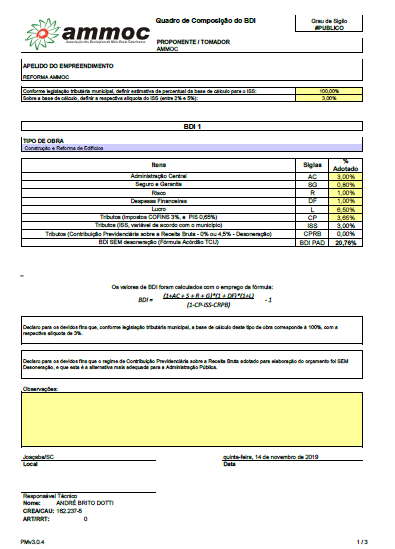 PROCESSO LICITATÓRIO Nº 009/2019TOMADA DE PREÇOS Nº 001/2019ANEXO XIDECLARAÇÃO DE NÃO EXISTÊNCIA DE OUTROS CARTÓRIOS DISTRIBUIDORESRef. TOMADA DE PREÇOS Nº 001/2019Licitante:______________________________________CNPJ n.º:________________Tel. n.º:_____________________; Fax n.º:________________________Endereço:_____________________________________________________	A empresa acima qualificada e abaixo assinada declara, sob as penas da Lei, que na Comarca da sua sede não existem outros Cartórios Distribuidores de Falência, Concordata e Recuperação Judicial senão aquele emissor da Certidão Negativa apresentada no processo licitatório em epígrafe.(Cidade) – (Estado), (dia) de (mês) de 2019.____________________________________________Representante Legal Cargo/Função na EmpresaOBS.: A Declaração deverá ser feita em papel timbrado da empresa Licitante e assinada pelo representante legal.PROCESSO LICITATÓRIO Nº 009/2019TOMADA DE PREÇOS Nº 001/2019ANEXO XIIDECLARAÇÃO PARA MICROEMPRESA E EMPRESA DE PEQUENO PORTETOMADA DE PREÇOS Nº 001/2019____________________________________________________________________________, inscrita no CNPJ/MF sob o n.º_______________________, por intermédio de seu representante legal, o(a) Sr(a).___________________________, portador(a) da Carteira de  Identidade RG n.º________________________ e do CPF/MF n.º_______________________, DECLARA, para os fins legais, ser microempresa/empresa de pequeno porte, nos termos da legislação vigente, em especial no que tange ao conceito trazido pelo artigo 3º da Lei Complementar n.º 123, de 14 de dezembro de 2006, estando apta a usufruir do tratamento favorecido estabelecido nos artigos 42 a 49 daquela Lei Complementar.(Cidade) – (Estado), (dia) de (mês) de 2019____________________________________________Representante Legal Cargo/Função na EmpresaOBS.: A Declaração deverá ser feita em papel timbrado da empresa Licitante e assinada pelo representante legal.PROCESSO LICITATÓRIO Nº 009/2019TOMADA DE PREÇOS Nº 001/2019ANEXO XIIIRECIBO DE RETIRADA DE EDITAL PELA INTERNET (FACULTATIVO)(Enviar para o e-mail: leticia@ammoc.org.br )TOMADA DE PREÇOS Nº 001/2019 Denominação:  CNPJ nº: Endereço:                                                                               Cidade:                                   Estado: Telefone:                                Fax: e-mail:Obtivemos, através do acesso à pagina http:// www.ammoc.org.br nesta data, cópia do instrumento convocatório da licitação acima identificada. Visando à comunicação futura entre esta Associação e sua empresa, solicitamos a Vossa Senhoria preencher o recibo de retirada do Edital e remetê-lo ao setor Administrativo. Através do e-mail acima identificado, ou no endereço constante no preâmbulo do edital.A não remessa do recibo exime a Associação da comunicação, por meio de fax ou e-mail, de eventuais esclarecimentos e retificações ocorridas no instrumento convocatório, bem como de quaisquer informações adicionais, não cabendo posteriormente qualquer reclamação. Recomendamos, ainda, consultas à referida página para eventuais comunicações e ou esclarecimentos disponibilizados acerca do processo Iicitatório. (Cidade) – (Estado), (dia) de (mês) de 2019.____________________________________________Representante Legal Cargo/Função na EmpresaPROCESSO LICITATÓRIO Nº 009/2019TOMADA DE PREÇOS Nº 001/2019ENVELOPE Nº 01 -  DOCUMENTAÇÃO DE HABILITAÇÃOAMMOCNOME DO PROPONENTEPROCESSO LICITATÓRIO Nº 009/2019TOMADA DE PREÇOS Nº 001/2019ENVELOPE Nº 02 -  PROPOSTA DE PREÇOSAMMOCNOME DO PROPONENTEINTERESSADO:ASSOCIAÇÃO	DOS	MUNICÍPIOS	DO	MEIO	OESTECATARINENSE – AMMOCOBRA:REFORMA DA AMMOCLOCAL:RUA ROBERTO TROMPOWISKI, 68 – JOAÇABA – SCENGº RESPONSÁVEL:ANDRÉ BRITO DOTTI – CREA/SC 162.237-5